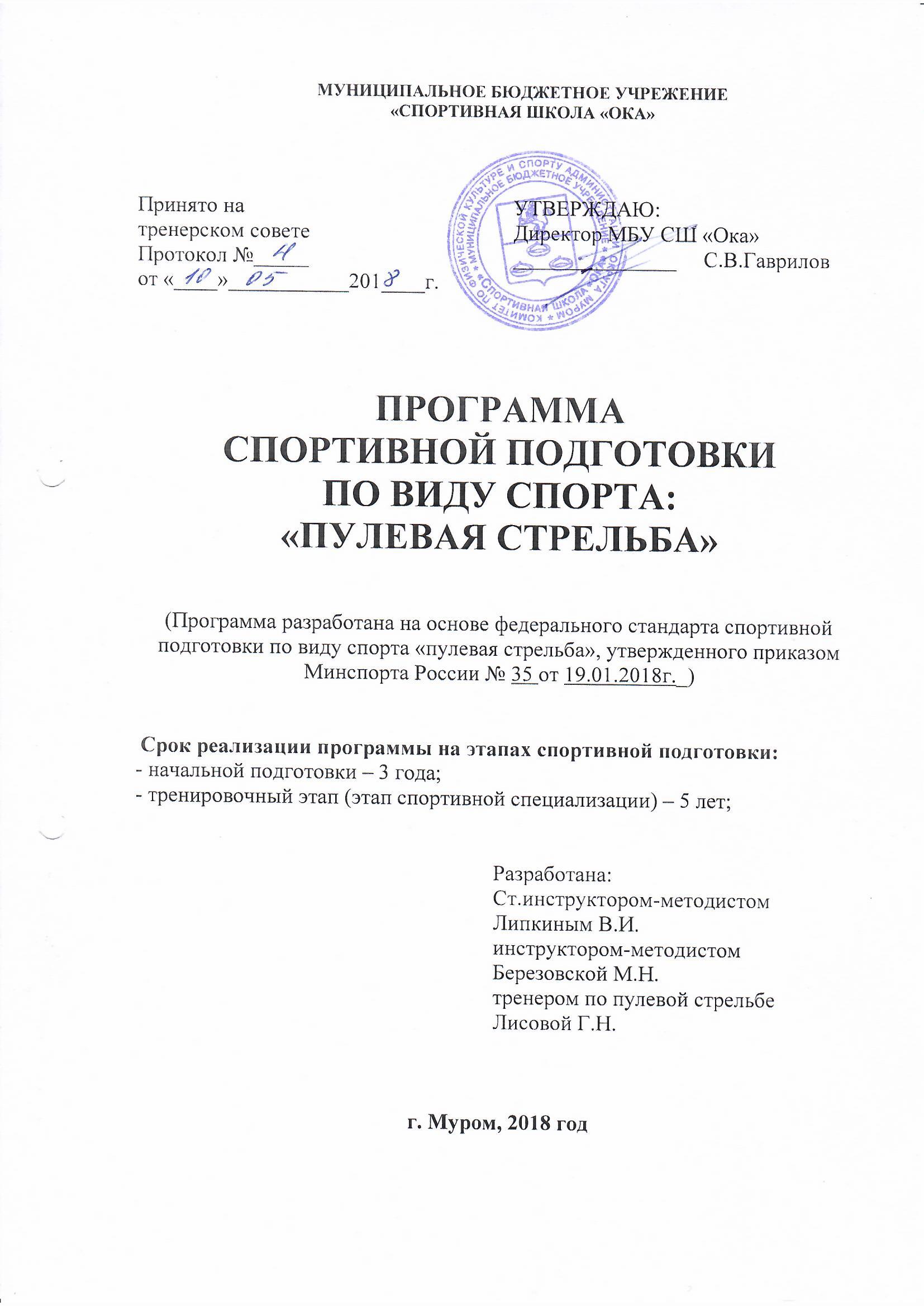 СОДЕРЖАНИЕПОЯСНИТЕЛЬНАЯ ЗАПИСКАПрограмма спортивной подготовки по виду спорта Пулевая стрельба (далее – Программа) разработана в соответствии :с Федеральным законом от 4 декабря 2007 года № 329-ФЗ «О физической культуре и спорте в Российской Федерации», - на основе Федерального стандарта спортивной подготовки по виду спорта Пулевая стрельба, утвержденного приказом Минспорта России от 19 января 2018 года № 35. -  Уставом МБУ СШ «Ока».Программа определяет основные направления и условия осуществления спортивной подготовки по виду спорта пулевая стрельба, содержит нормативную и методическую части, а также систему контроля и зачетные требования.Программа разработана на основе следующих принципов:комплексности, предусматривающего тесную взаимосвязь всех видов спортивной подготовки (теоретическую, технико-тактическую, физическую, психологическую, методическую, соревновательную);преемственности, определяющего последовательность освоения программного материала по этапам подготовки и соответствие его требованиям высшего спортивного мастерства;вариативности, предусматривающего, в зависимости от этапа подготовки, учет индивидуальных особенностей спортсменов, варианты освоения программного материала, характеризующегося разнообразием средств, методов с использованием разных величин нагрузок для решения задач спортивной подготовки.Характеристика вида спортаПулевая стрельба - один из видов стрелкового спорта. С первого взгляда стрельба мало чем напоминает спорт в общем понимании этого слова. Неподвижная изготовка, почти неприметные, редкие, скупые движения, и снова неподвижность. Как все это далеко от захватывающей динамики спортивной борьбы! И тем не менее стрельба - это спорт. В отличие от других видов спорта, где спортсмены встречаются в единоборстве друг с другом, в пулевой стрельбе стрелок ведет самый трудный из поединков - поединок с самим собой. Процесс выполнения выстрела требует тонкой координации движений и мышечной памяти.Пулевая стрельба предъявляет специфические требования к физическим способностям спортсмена. Если для представителей скоростно-силовых видов спорта физическая подготовка является ведущей в процессе тренировки, то пулевая стрельба предъявляет в этом смысле ограниченные требования, рассчитанные на оптимальное развитие таких специальных физических качеств, как координация (устойчивость), статическая выносливость.Стрелковый спорт - один из наиболее древних прикладных видов спорта. Он берет свое начало от состязаний в стрельбе из лука и арбалета. С появлением в середине XIV века огнестрельного оружия начались состязания по стрельбе, сначала из гладкоствольных ружей, а создание нарезного оружия обусловило развитие пулевой стрельбы.Соревнования по стрельбе из винтовки и пистолета были включены в программу первых Олимпийских игр 1896 г., а с 1987 г. стали регулярно проводиться чемпионаты мира по пулевой стрельбе. Одним из инициаторов включения соревнований по пулевой стрельбе в программу Олимпийских игр был Пьер де Кубертен. Сам он был семикратным чемпионом Фран-ции по стрельбе из пистолета. Пулевая стрельба входила в программу всех Олимпиад, кроме Олимпиад 1924 г. (Сент-Луис, США) и 1928 г. (Амстердам, Нидерланды).В пулевой стрельбе упражнения многообразны. Они выполняются из оружия, которое имеет различные технические и баллистические характеристики.Пулевая стрельба подразделяется на стрельбу из пистолета, винтовки, стрельбу из винтовки по движущейся мишени. Стрельба производится пулей из нарезного оружия: пневматического (4,5 мм), малокалиберного (5,6 мм) и крупнокалиберного (6,5мм - 7,62 мм для винтовок и 7,62 - 9,65 мм для пистолетов).Мишени печатают типографским способом на плотном материале белого или кремового цвета. При пробивании пулей такая мишень сохраняет очертание пробоины от пули без чрезмерно грубых искажений и разрывов по краям отверстия. Размеры и габариты зон достоинства пробоины разные, в зависимости от вида оружия и расстояния от линии огня до линии мишени.Сейчас всероссийские и международные соревнования проводятся по электронным мишенным установкам, определяющим достоинство пробоины акустическим, оптическим или комбинированным способом.Ежегодно по пулевой стрельбе проводятся соревнования различного уровня: от региональных турниров до чемпионатов мира и Европы. В настоящее время правилами Международной федерации стрелкового спорта (ISSF) по пулевой стрельбе предусмотрены 15 мужских и 9 женских упражнений, которые включены в программы международных соревнований. В обязательную олимпийскую программу входят 6 мужских упражнений и 4 женских. В рамках Стрелкового Союза России соревнования проводятся по 46 упражнениям.В официальных документах ISSFи протоколах результатов международных соревнований используются краткие названия упражнений, включающие дистанцию стрельбы, вид оружия и число выстрелов (например: «50 м. Произвольная винтовка. 3х40 выстрелов»).В России для каждого упражнения введена аббревиатура - две литеры и цифры. Литеры обозначают вид оружия:ВП - винтовка пневматическая;МВ - малокалиберная винтовка;АВ - (армейская) стандартная крупнокалиберная винтовка;ПВ - произвольная крупнокалиберная винтовка;ПП - пневматический пистолет;МП - малокалиберный пистолет;РП - крупнокалиберный пистолет (револьвер центрального боя), а цифры - порядковый номер этого упражнения в национальной спортивной классификации по пулевой стрельбе.Пулевая стрельба включена во всероссийский комплекс многоборья ГТО.Виды стрельбыСтрельба из винтовкиВинтовки для выполнения спортивных стрелковых упражнений, подразделяются по типу: пневматические (калибр 4,5 мм), малокалиберные (калибр 5,6 мм) и крупнокалиберные (калибр - от 6,5мм до 7,62 мм). Винтовки всех типов должны быть однозарядными (кроме крупнокалиберных стандартных винтовок, которые могут иметь магазин). Расстояние от линии огня до линии мишени - от 10 до 300 метров.Для стрельбы из винтовки принимаются положения «лежа», «с колена» или «стоя».Положение «лежа»: спортсмен лежит на земле или специальном коврике, опираясь локтями. Оружие должно удерживаться двумя руками и правым плечом (для спортсмена-левши - левым). Во время прицеливания щека стрелка может быть прижата к прикладу винтовки. Предплечья четко отделены от коврика. Предплечье левой руки, поддерживающей винтовку, должно образовывать с поверхностью огневой позиции угол не менее 30 градусов. Разрешается использовать ружейный ремень.Положение «с колена»: спортсмен сидит на согнутой ноге, под подъем которой подложен валик. Ступня находящейся впереди ноги, колено и носок другой ноги - на земле или на коврике. Оружие удерживается двумя руками и правым плечом. Локоть левой руки, удерживающей винтовку, должен опираться на левое колено и не может быть смещён от коленной чашечки более чем на 100 мм вперед или 150 мм назад. Разрешается использовать ружейный ремень.Положение «стоя»: спортсмен стоит. Оружие удерживается двумя руками, правым плечом, щекой и частью груди около правого плеча. Приклад упирается в разноимённое руке плечо. Использовать ружейный ремень не разрешается. Для подготовки к выполнению упражнения спортсменам предоставляется не менее 10 мин. Разрешено применение специальных стрелковых костюмов и ботинок. Запрещено применение оптических прицелов, но возможно применение линзы, корректирующей зрение.Стрельба из пистолетаПистолеты для выполнения спортивных стрелковых упражнений, по типу подразделяются на пневматический, малокалиберный и крупнокалиберный (револьвер). Разрешены пневматические пистолеты калибра 4,5 мм, действующие на сжатом воздухе или сжатом газе и заряжаемые при стрельбе только одной пулькой. Все пульки для пневматических пистолетов, должны быть изготовлены из свинца или подобного мягкого материала. Малокалиберные пистолеты - калибра 5,6 мм под патрон бокового огня. Крупнокалиберный пистолет (револьвер центрального боя) - калибра от 7,62 до 9,65 мм.Из пистолетов и револьверов стреляют только стоя, держа оружие в свободно вытянутой руке. В скоростных упражнениях правила соревнований предъявляют особое требование к изготовке перед началом выполнения упражнения: рука с оружием должна быть наклонена вниз, под углом не менее 45 градусов к направлению стрельбы.При выполнении упражнения стрелок должен находиться на отведенном ему стрелковом месте (огневой позиции), не выдвигаясь за переднюю границу линии огня и ни на что не опираясь во времястрельбы. Перед началом выполнения упражнения стрелкам предоставляется время для подготовки в зависимости от вида упражнения. Запрещено применение оптических прицелов, но возможно применение линзы, корректирующей зрение.Программа отражает целевые установки и содержательную основу подготовки, логику построения, принципы выбора технологий подготовки, методологию контроля достигнутого уровня подготовки. Программа составлена в соответствии с требованиями Федерального стандарта спортивной подготовки по виду спорта пулевая стрельба.Программа охватывает комплекс параметров подготовки спортсменов на весь многолетний период подготовки - от начального до спортивного совершенствования. Предусматривается последовательность и непрерывность многолетнего процесса становления мастерства спортсменов, тесную взаимосвязь всех сторон тренировочного процесса (физической, технико-тактической, психологической и теоретической подготовки, воспитательной работы, восстановительных мероприятий, педагогического и медицинского контроля). Определяет последовательность изложения программного материала по этапам подготовки соответствие его требованиям высшего спортивного мастерства, чтобы обеспечить в многолетнем тренировочном процессе преемственность задач, средств и методов подготовки, объемов тренировочных и соревновательных нагрузок, рост показателей физической и технико-тактической подготовленности. В Программе раскрывается содержание тренировочной и воспитательной работы, планы по разделам подготовки (технической и физической, соревновательной и пр.), программный материал по видам подготовки, система контрольных нормативов по ОФП и способы ее оценки.Программа подготовки спортсменов на разных возрастных этапах направлена на решение следующих задач:формирование стойкого интереса и сознательного отношения к занятиям физической культурой, спортом вообще и пулевой стрельбой в частности;укрепление здоровья и закаливание организма занимающихся;обеспечение разносторонней физической подготовки стрелков - пулевиков и формирования специальных качеств, определяющих спортивный рост и успехи в соревнованиях: силовой выносливости, статической выносливости, координированности (движений и внутримышечной), ловкости, скоростных способностей, равновесия, произвольного мышечного расслабления;усвоение мер безопасности при обращении с оружием и правил поведения в местах проведения стрельб, доведение выполнения их до автоматизма;изучение и освоение основных элементов техники выполнения выстрела, соединение их в единое действие, закрепление навыка по выполнению целостного выстрела;совершенствование техники и тактики стрельбы в избранном виде оружия, накопление опыта участия в соревнованиях; формирование умения на основе анализа результатов выступлений, вносить коррективы в тренировочный процесс, цель которого достижение вершин спортивного мастерства;совершенствование психических качеств, определяющих успешность овладения техникой и тактикой пулевой стрельбы и выступлений стрелков на соревнованиях;воспитание черт характера, необходимых стрелку-спортсмену и соответствующих нормам высокой морали, гражданской и спортивной этик;изучение материальной части оружия и приобретение навыков устранения неполадок;овладение навыками инструкторской и судейской практик.Решение перечисленных задач осуществляется на каждом возрастном этапе обучения и тренировки, исходя из конкретных требований, учитывающих специализацию и квалификацию обучаемых. В основу отбора и систематизации материала положены принципы комплексности, преемственности и вариативности.Принцип комплексности выражен в теснейшей взаимосвязи всех сторон тренировочного процесса: теоретической, физической, технической, тактической и психологической подготовок, педагогического и медицинского контролей, восстановительных мероприятий.Принцип преемственности прослеживается в последовательности изложения теоретического материала по этапам обучения, в углублении и расширении знаний по вопросам теории в соответствии с требованиями возрастающего мастерства спортсменов, в постепенном, от этапа к этапу усложнении содержания тренировок, в росте объемов тренировочных и соревновательных нагрузок, в единстве задач, средств и методов подготовки в соответствии требованиям высшего мастерства.Принцип вариативности дает определенную свободу выбора средств и методов, в определении времени для подготовки спортсменов. Исходя из конкретных обстоятельств, при решении той или иной педагогической задачи тренеры могут вносить свои коррективы в построение тренировочных циклов, занятий, не нарушая общих подходов.Материал Программы представлен в разделах, отражающих виды подготовок: теоретическую, техническую, физическую, тактическую, морально-волевую и психологическую.Разделы Программы	взаимосвязаны,	смысловое содержание их направленона воспитание гармонично развитых людей, готовых к трудовой, оборонной, спортивной и другим общественно полезным видам деятельности. При необходимости, исходя из конкретных обстоятельств, тренеры могут по своему усмотрению вносить изменения в сроки ознакомления с отдельными темами. Важно, чтобы полный объем информации был изучен и усвоен.В группах начальной подготовки, тренировочных, спортивного совершенствования занятия проводятся в рамках организованного тренировочного процесса, даются необходимые теоретические знания и выполняются определенные объемы тренировочных нагрузок с постепенным их увеличением при соблюдении одного из основных дидактических принципов обучения «От простого к сложному». В группах спортивного совершенствования и высшего спортивного мастерства основной формой тренировочного процесса становится работа по индивидуальным планам. В группах начальной подготовки и тренировочных 1-го года подготовки мальчиков и девочек ведется совместно и по единой программе.Важным условием успеха тренера в работе со стрелками является соблюдение основополагающих принципов многолетней спортивной подготовки:строгой преемственности задач, средств и методов построения тренировочных занятий;постепенности возрастания общего объема нагрузок при увеличении объемов средств специальной подготовки и уменьшении объемов средств общефизической подготовки;увеличения общих тренировочных нагрузок в тренировочных группах в основном за счет их объемов, а в группах спортивного совершенствования и высшего спортивного мастерства в основном за счет повышения интенсивности;тщательного соблюдения постепенности увеличения тренировочных и соревновательных нагрузок; строгого следования дидактическому принципу «от простого к сложному» при обучении и совершенствовании во всех видах подготовки.Перечень спортивных дисциплин пулевой стрельбы представлен в таблице № 1.Таблица №1Дисциплины вида спорта Пулевая стрельба (номер-код 044 000 1 6 1 1 Я)Одиннадцатый знак отмечает пол и возрастную категорию занимающихся видом спорта, спортивной дисциплиной:А - мужчины, юноши (юниоры). Г - мужчины, юноши (юниоры), женщины. Н - юноши (юниоры), девушки (юниорки). С - юноши (юниоры), девушки (юниорки), женщины. Ю- юноши (юниоры). Я - все Особенности спортивной пулевой стрельбы.Специфика организации тренировочного процессаПо характеру выполняемых стрелком действий спортивная пулевая стрельба значительно отличается от атлетических и игровых видов спорта.Стереотипность действийПо мере совершенствования стрелка содержание действий, составляющих выполнение прицельного выстрела, не меняется и не усложняется. И новичок, и чемпион выполняет одну и ту же работу. Это позволяет осваивать технику стрельбы всем желающим, одним быстрее, другим медленнее, в зависимости от способностей и спортивного трудолюбия. Стереотипность действий способствует быстрому росту результатов стрелка, особенно на начальных этапах подготовки, обладая в то же время свойством «мины замедленного действия». Многократно повторяемые стереотипные действия формируют в центральной нервной системе программу, обеспечивающую их автоматизированное повторение-навык. Навык закрепляет выполняемую работу на том уровне, на котором она производится. Но действия начинающих стрелков неизбежно содержат ошибки, которые и закрепляются многократным повторением. Техника стрельбы оказывается «засорённой» многочисленными ошибками, от которых в дальнейшем бывает трудно избавиться. Кроме того, многократно повторяемые стереотипные действия снижают уровень их сознательного восприятия, затрудняя спортсмену контроль, а, следовательно, и совершенствование.Статический характер мышечной деятельности. После того как начинающий стрелок освоил изготовку к стрельбе, его действия уже не имеют существенных (заметных) внешних отличий от техники работы высоко подготовленного спортсмена. Из наблюдений за его исполнением «выстрела» тренер может получить очень ограниченную информацию. Даже в соревнованиях стрелки часто не обнаруживают внешних признаков испытываемой ими высокой внутренней напряженности.Ограниченные требования к развитию атлетических качеств. Физическая сила, быстрота движений, быстрота реакции составляющие базу спортивного совершенствования в атлетических и игровых видах спорта не имеют такого значения в пулевой стрельбе. Одинаковых результатов достигают как атлетически развитые спортсмены-стрелки, так и их физически более слабые соперники. Более того, применение в целях развития физической силы больших нагрузок может привести к огрублению мышечных восприятий, затруднить согласованность тонких мышечных процессов составляющих исполнение выстрела. Особенно это относится к мышцам кисти руки стрелка из пистолета.Скрытое протекание деятельности основных «исполнительных механизмов». При работе стрелка над выстрелом основные нагрузки ложатся на психофизиологическую сферу: внимание, зрительную и мышечную память, волевые установки. Под их воздействием организуется мышечная деятельность, обеспечивающая наведение оружия в цель, сохранение его в этом положении, правильный спуск. Эти процессы доступны сознанию только самого спортсмена и то не в полном объёме и не с полной ясностью.Невозможность компенсации одних качеств другими. Выполнение прицельного выстрела - комплексное воздействие - в котором можно выделить ряд составляющих. Одни из них более простые, другие более сложные. Для надежного попадания в центр мишени необходима полноценная работа всех элементов, чтобы выстрел оказался плохим достаточно допустить ошибку в одном из них. Во многих видах спорта недостаток одних качеств может быть компенсирован высоким развитием других, например, недостаток силы - повышенной ловкостью. В стрельбе этого нет.Высокая зависимость результатов стрельбы от психического состояния спортсмена. Надежное попадание в центр мишени каждым производимым выстрелом требует оптимального психологического состояния спортсмена. Это структура хрупкая. Возникающее в соревнованиях эмоциональное напряжение самым негативным образом отражается на результатах стрельбы. Боевое воодушевление, умножающее физические силы и способствующее успеху выступления в других видах спорта, может оказаться пагубным для стрелка.С учетом специфики вида спорта пулевая стрельба определяются следующие особенности спортивной подготовки:комплектование групп спортивной подготовки, а также планирование тренировочных занятий (по объему и интенсивности тренировочных нагрузок разной направленности) осуществляются в соответствии с гендерными и возрастными особенностями развития;в зависимости от условий и организации занятий, а также условий проведения спортивных соревнований, подготовка по виду спорта пулевая стрельба осуществляется на основе обязательного соблюдения необходимых мер безопасности в целях сохранения здоровья лиц, проходящих спортивную подготовку.Для проведения тренировочных занятий на этапах совершенствования спортивного мастерства и высшего спортивного мастерства, кроме основного тренера по виду спорта пулевая стрельба допускается привлечение дополнительно второго тренера по общефизической и специальной физической подготовке при условии их одновременной работы с лицами, проходящими спортивную подготовку.1.2.Структура системы многолетней спортивной подготовкиПроцесс многолетней подготовки спортсменов условно делится на 4 этапа: предварительной подготовки, начальной спортивной специализации, углубленной специализации в избранном виде спорта, спортивного совершенствования.Достижение высоких спортивных результатов возможно лишь при настойчивых и рационально организованных тренировках спортсмена в течение ряда лет. Структура многолетних тренировок обуславливается многими факторами. В их числе: среднее количество лет регулярных тренировок, необходимое для достижения наивысших результатов; оптимальные возрастные границы, в которых обычно наиболее полно раскрываются способности спортсмена и достигаются наивысшие результаты; индивидуальные особенности спортсмена и темпы роста его спортивного мастерства; возраст начала спортивных занятий, а также возраст, когда он приступил к специальным тренировкам.Система многолетней подготовки представляет собой единую организационную систему, обеспечивающую преемственность задач, средств, методов, форм подготовки спортсменов всех возрастных групп, которая основана на целенаправленной двигательной активности:-оптимальное соотношение процессов тренировки, воспитания физических качеств и формирования двигательных умений, навыков и различных сторон подготовленности;-рост объема средств общей и специальной физической подготовки, соотношения между которыми постоянно изменяется;-строгое соблюдение постепенности в процессе наращивания нагрузок;-одновременное развитие отдельных качеств в возрастные периоды, наиболее благоприятные для этого.НОРМАТИВНАЯ ЧАСТЬПродолжительность этапов спортивной подготовки, минимальный возраст лиц для зачисления на этапы спортивной подготовки и минимальное количество лиц, проходящих спортивную подготовку в группах на этапах спортивной подготовкиПродолжительность спортивной подготовки установлена федеральным стандартом спортивной подготовки по виду спорта пулевая стрельба и составляет:на этапе начальной подготовки - 2 года;на тренировочном этапе (этапе спортивной специализации) - 4 года;на этапе совершенствования спортивного мастерства - не ограничено;на этапе высшего спортивного мастерства - не ограничено.На этап начальной подготовки зачисляются лица не моложе 10 лет, желающие заниматься пулевой стрельбой. Эти спортсмены не должны иметь медицинских противопоказанийдля освоения программы, успешно сдать нормативы по общей физической и специальной физической подготовке для зачисления в группы на данном этапе.На тренировочный этап (этап спортивной специализации) зачисляются подростки не моложе 12 лет. Эти спортсмены должны успешно сдать нормативы по общей физической и специальной физической подготовке для зачисления в группы на данном этапе. Эти спортсмены должны иметь спортивный разряд не ниже третьего спортивного.На этап совершенствования спортивного мастерства зачисляются спортсмены не моложе 13 лет. Эти спортсмены должны иметь спортивный разряд (звание) не ниже кандидата в мастера спорта, успешно сдать нормативы по общей физической, специальной физической подготовке и техническому мастерству для зачисления в группу на этап совершенствования спортивного мастерства.На этап высшего спортивного мастерства зачисляются спортсмены не моложе 14 лет. Эти спортсмены должны иметь спортивное звание не ниже Мастера спорта России, успешно сдать нормативы по общей физической, специальной физической подготовке и техническому мастерству для зачисления в группу на этап высшего спортивного мастерства.Минимальные требования к возрасту и количеству лиц, проходящих спортивную подготовку в группах на этапах спортивной подготовки, представлены в таблице № 2.Таблица № 2Перевод занимающихся на следующие этапы спортивной подготовки и увеличение тренировочных и соревновательных нагрузок обуславливаются уровнем общей и специальной физической подготовленности, состоянием здоровья, уровнем спортивных результатов и выполнением объемов тренировочных нагрузок.Если на одном из этапов спортивной подготовки результаты прохождения спортивной подготовки не соответствуют требованиям, установленным федеральными стандартами спортивной подготовки по виду спорта пулевая стрельба, прохождение следующего этапа спортивной подготовки не допускается.Лицам, проходящим спортивную подготовку, не выполнившим предъявляемые программой требования, предоставляется возможность продолжить спортивную подготовку на том же этапе спортивной подготовки.Соотношение объемов тренировочного процесса по видам спортивной подготовки на этапах спортивной подготовки по виду спорта пулевая стрельбаСоотношение объемов тренировочного процесса по видам спортивной подготовки на этапах спортивной подготовки по виду спорта пулевая стрельба представлено в таблице 3.Режимы тренировочной работыТренировочный процесс в учреждении проходит в соответствии с годовым планом спортивной подготовки в течение всего календарного года и рассчитан на 52 недели, из которых 46 недель тренировочные занятия проводятся непосредственно	в	условиях спортивной	школы	и дополнительно6 недель - в условиях спортивного лагеря и по индивидуальным планам спортивной подготовки (планам самостоятельной работы).Основными формами и средствами осуществления тренировочного процесса являются:групповые и индивидуальные тренировочные и теоретические занятия;работа по индивидуальным планам спортивной подготовки;тренировочные сборы;участие в спортивных соревнованиях;инструкторская и судейская практика;медико-восстановительные мероприятия;тестирование и контроль.Работа по индивидуальным планам спортивной подготовки осуществляется на этапах совершенствования спортивного мастерства и высшего спортивного мастерства.Таблица 4Недельный режим тренировочного процесса на этапах спортивной подготовки по видуспорта пулевая стрельбаНедельный режим тренировочной работы является максимальным и устанавливается в зависимости от периода и задач этапа подготовки.Расписание тренировочных занятий (тренировок) утверждается после согласования с тренерским составом в целях установления более благоприятного режима тренировок, отдыха спортсменов, с учетом их занятий в образовательных организациях и других учреждениях.При составлении расписания тренировок продолжительность одного тренировочного занятия рассчитывается в академических часах.Допускается проведение тренировочных занятий одновременно с занимающимися из разных групп.При этом должны соблюдаться все перечисленные ниже условия:разница в уровне подготовки спортсменов не превышает двух спортивных разрядов и (или) спортивных званий;не превышена единовременная пропускная способность спортивного сооружения;не превышен максимальный количественный состав объединенной группы.Продолжительность тренировочных занятий:на этапе начальной подготовки - до 2-х астрономических часов;на тренировочном этапе (этапе спортивной специализации) - до 3-х астрономическихчасов;на этапе совершенствования спортивного мастерства - до 4-х часов;на этапе высшего спортивного мастерства - до 4-х часов.При проведении более 1 тренировочного занятия в день суммарная продолжительность занятий - до 8 астрономических часовПланируемые показатели соревновательной деятельностиСоревнования различного ранга являются обязательной частью всей системы круглогодичной спортивной подготовки. Исходя из различной значимости результатов выступлений на соревнованиях и степени их воздействия на психическую и двигательную сферы спортсмена, целесообразно определять ранг соревнований по значимости и месту в годичном тренировочном процессе, уровню квалификации участников и соответственно планировать тренировочный процесс. Это позволит оптимизировать достижение и поддержание спортивной формы, избежать психологических травм, ускорит психоэмоциональное восстановление после соревнований.Различают:контрольные соревнования, в которых выявляются возможности спортсмена, уровень его подготовленности, эффективность подготовки. С учетом их результатов разрабатывается программа последующей подготовки. Контрольную функцию могут выполнять как официальные соревнования, так и специально организованные контрольные соревнования.-отборочные соревнования, по итогам которых комплектуются команды, отбираются участники главных соревнований. В зависимости от принципа комплектования состава участников главных соревнований, в отборочных соревнованиях перед спортсменом ставится задача завоевать первое или одно из первых мест, выполнить контрольный норматив, позволяющий надеяться на успешное выступление в основных соревнованиях.подготовительные соревнования, основной целью их является адаптация спортсменов к условиям соревновательной борьбы. Отработка рациональных тактических решений в разнообразных ситуациях соревновательной деятельности, приобретения соревновательного опыта, совершенствования специфических физических качеств.основные соревнования, цель которых достижение победы или завоевание возможно более высоких мест на определенном этапе многолетней спортивной подготовки.Планируемые (количественные) показатели соревновательной деятельности по виду спорта пулевая стрельба представлены в таблице № 5.2.5. Минимальный и предельный объем соревновательной деятельностиТаблица № 5Минимальный и предельный объем соревновательной деятельностиТребования к участию в спортивных соревнованиях спортсменов:соответствие возраста и пола участника соревнования положению (регламенту) об официальных спортивных соревнованиях и правилам вида спорта пулевая стрельба;соответствие уровня спортивной квалификации участника положению (регламенту) об официальных спортивных соревнованиях согласно Единой всероссийской спортивной классификации, правилам вида спорта пулевая стрельба;выполнение плана спортивной подготовки;прохождение предварительного соревновательного отбора;наличие соответствующего медицинского заключения о допуске к участию в спортивных соревнованиях;соблюдение общероссийских антидопинговых правил и антидопинговых правил, утвержденных международными антидопинговыми организациями.Спортсмены, проходящие спортивную подготовку направляются на спортивные соревнования в соответствии с содержащимся в Программе планом физкультурных мероприятий и спортивных мероприятий и положениями (регламентами) о спортивных соревнованиях.Для обеспечения круглогодичной спортивной подготовки, подготовки к спортивным соревнованиям и активного отдыха (восстановления) лиц, проходящих спортивную подготовку, организуются тренировочные сборы, являющиеся составной частью (продолжением) тренировочного процесса в соответствии с перечнем тренировочных сборов (таблица № 6).Таблица № 6Перечень тренировочных сборовПредельные тренировочные нагрузкиЭффективность роста спортивного мастерства во многом зависит от рациональной структуры тренировочных нагрузок.Одной из основных проблем методики многолетней тренировки в пулевой стрельбе от юного возраста до взрослых спортсменов является преемственность предельно допустимых тренировочных и соревновательных нагрузок, средств общей специализированной физической подготовки и специальной физической подготовки, как в отдельных занятиях, так и в различных циклах тренировочного процесса.Величина тренировочной нагрузки должна совпадать с адаптационными возможностями организма в каждый возрастной период. Слабые воздействия не оказывают существенного влияния на организм, при чрезмерно сильных воздействиях может произойти преждевременное исчерпание адаптационных возможностей, и к возрасту наивысших достижений организм подойдет истощенным.Узловой структурной единицей тренировочного процесса является отдельное занятие, в ходе которого используются средства и методы, направленные на решение задач физической, технико-тактической, психической и специальной волевой подготовки. Выполняемая работа может быть самой разнообразной и обеспечивать повышение различных сторон специальной физической и психологической подготовленности, совершенствование оптимальной техники, тактики и т.д. Подбор упражнений, их количество определяют направленность занятия и его нагрузку. Основным фактором, определяющим степень воздействия тренировочного занятия на организм спортсмена, является величина нагрузки. Чем она выше, тем больше утомление спортсмена и сдвиги в состоянии его функциональных систем, интенсивно участвующих в обеспечении работы. Продолжительность работы в состоянии явного утомления не должна быть настолько большой, чтобы оказывать отрицательное влияние на техническую подготовленность спортсмена и на его психическое состояние.Тренировочные нагрузки должны прогрессивно нарастать на разных этапах спортивной деятельности, иначе они перестанут вызывать необходимые сдвиги. Это осуществляется посредством увеличения объема и интенсивности нагрузки, усложнения задания и т.д.В спортивной тренировке очень важно периодически применять большие по объему и высокие по интенсивности тренировки. Только с помощью разумных и упорных тренировок каждый может достигнуть лучшего, на что способен. В то же время тяжелые нагрузки, если они соответствуют уровню подготовленности и адекватны состоянию организма спортсмена, должны преодолеваться им на положительном эмоциональном фоне.Таблица № 7Нормативы максимального объема тренировочной нагрузка по виду спорта пулевая стрельбаГодовой объем тренировочной работы, предусмотренный указанными режимами работы, начиная с тренировочного этапа подготовки (этапа спортивной специализации), может быть сокращен не более чем на 25% (на основании Постановления главы постановлениями главы администрации (губернатора) Краснодарского края от 17 декабря 2008 года № 1337 «О введении отраслевой системы оплаты труда работников государственных образовательных учреждений дополнительного образования детей и отдельных государственных учреждений физической культуры и спорта Краснодарского края)Медицинские, возрастные и психофизические требования к лицам, проходящим спортивную подготовкуМедицинские требованияДля прохождения спортивной подготовки допускаются лица, получившие в установленном законодательством Российской Федерации порядке медицинское заключение об отсутствии медицинских противопоказаний для занятий видом спорта пулевая стрельба.Начиная с тренировочного этапа спортсмены проходят углубленные медицинские осмотры во врачебно-физкультурном диспансере.ЦСП обеспечивает контроль за своевременным прохождением спортсменами медицинского осмотра.Возрастные требования.Зачисление в группы на этапах спортивной подготовки осуществляется с учетом требований к минимальному возрасту лиц, установленных федеральным стандартом спортивной подготовки по пулевой стрельбе и указанных в таблице № 3 настоящей Программы.Возраст занимающихся определяется датой рождения и является минимальным для зачисления в группы этапов спортивной подготовки.Спортсмены, успешно проходящие спортивную подготовку и выполняющие минимальные нормативные требования, до окончания освоения данной программы на соответствующем этапе спортивной подготовки не могут быть отчислены по возрастному критерию.Психофизические требования.Психофизическая подготовка спортсмена характеризуется способностью к координации и реализации в соревновательной деятельности различных сторон подготовки. Уровень психофизической подготовки определяется, с одной стороны, физическими возможностями спортсмена (уровнем развития физических качеств и фондом двигательных навыков), с другой - умением рационально реализовать имеющийся двигательный потенциал при решении различных сенсомоторных задач.Стрелок достигает высокого для себя результата на соревнованиях в том случае, если уровень его технического мастерства при выполнении выстрела достаточно высок, если он может управлять своими действиями в экстремальных условиях высокой конкуренции, но рекорды устанавливаются при гармоничном сочетании высокого технического мастерства и тонкой координации движений, уверенного поведения на огневом рубеже при оптимальном боевом состоянии.Это особенное психофизическое состояние спортсмена, когда соревновательное волнение слегка возбуждает нервную систему, обостряет восприятие мышечных ощущений своих действий с оружием, когда стрелок тонко реагирует на любые изменения, которые происходят в процессе стрельбы и соответственно корректирует свои действия.Психофизические состояния, которые возникают у спортсменов в спортивной деятельности:Монотония - означает однообразие. Она сопровождается чувством скуки, падением интереса к выполняемой работе. Различают три формы монотонии:НеуверенностьФеномен «уверенность-неуверенность» характеризует процесс оценки ситуации, т. е. связан с информативной сферой психической деятельности, а не с эмоциональной. Причиной неуверенности являются новизна обстановки, задания, неясность и неопределенность цели и задачи, недостаток сведений, необходимых для принятия решения или прогноза успеха, а также неуспеха; борьба мотивов, например, хотения и долженствования. Неуверенность возникает у лиц легко внушаемых, с навязчивыми мыслями. Такие спортсмены верят в приметы, ритуалы, что связано с их эмоциональной неустойчивостью.УтомлениеСостояние утомления возникает при длительной и интенсивной работе, в результате которой человеку становится сначала трудно, а затем и невозможно поддерживать необходимую интенсивность и качество работы.Одно из первых признаков утомления - это чувство усталости, которое затем сменяется чувством бессилия, понижение уверенности в собственных силах и возможности довести начатое дело до конца. Ухудшается внимание.ПереутомлениеОчень негативное по последствиям состояние, требующее незамедлительного отдыха и восстановления сил.Страх. Спортивная деятельность часто сопровождается переживанием страха, который может повлечь за собой успешность выступления на соревнованиях или на качество тренировочного процесса.Различается три формы страха, возникающие при осознании опасности.Первая форма - астеническая реакция - проявляется в оцепенении, дрожи.Вторая форма - паника.Третья форма - боевое возбуждение, связанное с активной сознательной деятельностью в момент опасности.Поведение человека при различных формах страха различно. В сложных ситуациях влияние страха будет зависеть от характера доминирующей привычки, возникающей в данной ситуации.Тревожность. Тревожность может возникать как в тренировочной деятельности, так и в предсоревновательной. Оно сопровождается: расстройством кожно-гармонических реакций, нарушением дыхательного цикла, замедленными двигательными действиями.Таким образом, когда говорят о тех особенностях психики, которые определяют эффективность спортивной деятельности, подразумевают наличие специальных способностей. Их необходимо определять в первую очередь в целях отбора. При отборе следует обращать внимание на свойства личности спортсмена, его нравственные качества. Для спортивного отбора центральным является психологический аспект, т. к. без оценки мотивов, способностей, спортивнозначимых свойств темперамента и характера, психических процессов и состояний не может быть достигнуто соответствие между требованиями определенной спортивной деятельности и индивидуально-психологическими качествами спортсмена. Это соответствие обеспечивает высокую эффективность, надёжность и устойчивость тренировочной и соревновательной деятельности спортсмена.Требования к экипировке, спортивному инвентарю и оборудованиюВ соответствии требованиями федерального стандарта спортивной подготовки по пулевой стрельбе ЦСП осуществляет следующее материально-техническое обеспечение спортсменов:оборудованием и спортивным инвентарем, необходимыми для прохождения спортивной подготовки;спортивной экипировкой;проездом к месту проведения спортивных мероприятий и обратно;питанием и проживанием в период проведения спортивных мероприятий за счет средств, выделенных ЦСП на выполнение государственного задания на оказание услуг по спортивной подготовке, либо средств, получаемых по договору оказания услуг по спортивной подготовке.Требования к оборудованию и спортивному инвентарю, необходимого для прохождения спортивной подготовки указаны в таблице № 8. Требования к обеспечению спортивной экипировкой указаны в таблице № 9.Таблица № 8Оборудованию и спортивный инвентарь, необходимый для прохождения спортивной подготовкиТаблица №9Требования к обеспечению спортивной экипировкой2.9.Требования к количественному и качественному составугрупп подготовкиФормирование групп спортивной подготовки и закрепление за ними тренерского состава осуществляется ежегодно в соответствии с утвержденным в ЦСП порядком. При формировании количественного и качественного состава группы учитываются:минимальный возраст для зачисления на этапы спортивной подготовки;требования к минимальной и максимальной наполняемости групп на этапах спортивной подготовки;спортивные разряды и спортивные звания занимающихся;возрастные и гендерные особенности развития спортсменов;результаты выполнения нормативов по общей физической и специальной физической подготовке для зачисления (перевода) на этапы спортивной подготовки;уровень технического мастерства спортсменов.Требования к количественному и качественному составу групп на этапах спортивной подготовки по пулевой стрельбе приведены в таблице № 10.Таблица № 102.10.Объем индивидуальной спортивной подготовкиТренировочный процесс должен учитывать индивидуальные особенности спортсмена, а тренировочная нагрузка соответствовать его функциональному состоянию в каждый конкретный отрезок времени. Тренировка тем индивидуальнее, чем выше спортивное мастерство и результаты спортсмена.Индивидуальный объём и структура индивидуальных тренировок составляется исходя из результатов оценки текущего уровня физической готовности спортсмена и результатов соревнований в предыдущем мезоцикле.Одной из основных форм осуществления спортивной подготовки является работа по индивидуальным планам спортивной подготовки. Работа по индивидуальным планам спортивной подготовки осуществляется на этапах совершенствования спортивного мастерства и высшего спортивного мастерства.2.11.Структура годичного циклаПланирование годичного цикла тренировки занимающихся определяется:задачами, поставленными в годичном цикле;закономерностями развития и становления спортивной формы;календарным планом спортивно-массовых мероприятий.Структура годичного цикла подготовки разрабатывается на основе комплексного планирования основных количественных и качественных показателей тренировочного процесса, средств и методов контроля и восстановления. Структура представляет собой конкретно выраженную и четкую организационно-методическую концепцию построения тренировки на определенном этапе подготовки.Основной фактор, определяющий структуру годичного цикла тренировок - это объективная закономерность развития спортивной формы. Под спортивной формой подразумевают состояние оптимальной (наилучшей) готовности спортсмена к достижению спортивного результата, которое приобретается в процессе соответствующей подготовки в каждом большом цикле тренировки -Фазы развития спортивной формы являются основой периодизации тренировки и определяют длительность, структуру периодов и содержание тренировочного процесса в них. В соответствии с закономерностями развития состояния спортивной формы годичный цикл у спортсменов подразделяется на три периода: подготовительный, соревновательный и переходный.Подготовительный период соответствует фазе приобретения спортивной формы, соревновательный - фазе ее стабилизации, а переходный - фазе временной ее утраты.В каждом из этих периодов ставятся свои цели, задачи, определяются соответствующие средства, методы тренировки, объем и интенсивность нагрузки, направленные на повышение всех сторон подготовленности спортсменов. В зависимости от возрастных особенностей и квалификации спортсменов, условий спортивной тренировки, календаря, спортивномассовых мероприятий и других факторов продолжительность и содержание каждого периода может изменяться.Подготовительный период (период фундаментальной подготовки). Основная задача подготовительного периода - обеспечить запас потенциальных возможностей по всем видам подготовки, который позволит стрелку выйти на уровень результатов, запланированный на соревновательный период. Подготовительный период условно делится на два этапа: общеподготовительный и специально подготовительный.Первый этап направлен на повышение функциональных возможностей, совершенствование физических способностей и технической готовности с постепенным увеличением тренировочной нагрузки. На втором этапе, непосредственно переходящем в соревновательный период, нужно соединить в одно целое все элементы тренированности, тем самым подготовить соревновательные достижения спортсмена. В тренировках этого периода сокращается объем общеразвивающих упражнений в пользу специальных, стрелковых. Второй этап следует спланировать так, чтобы обеспечить к началу соревновательного периода достижение более высоких результатов, чем на предыдущих соревнованиях. Подготовительный период подразделяется на 2 этапа: общеподготовительный и специально-подготовительный. У начинающих спортсменов общеподготовительный период более продолжителен, чем специальноподготовительный. По мере роста спортивной квалификации спортсменов длительность общеподготовительного этапа сокращается, а специально-подготовительного - увеличивается.Соревновательный период. Основная задача соревновательного периода - стабилизировать результаты, достигнутые к концу подготовительного периода, и обеспечить их дальнейший более высокий рост в соревновательный период. В этом периоде используются соревновательные и специально-подготовительные упражнения, направленные на повышение специальной работоспособности в избранном виде спорта. Удельный вес средств обшей подготовки в соревновательном периоде должен быть не ниже, чем на специальноподготовительном этапе. При помощи средств общей подготовки обеспечивается развитие и поддержание необходимого уровня разнообразных физических способностей, двигательных умений и навыков, активный отдых. Конкретное соотношение между средствами специальной и общей подготовки в соревновательном периоде у спортсменов зависит от их возраста и спортивной квалификации.В этом периоде используются наиболее трудоемкие методы спортивной тренировки (соревновательный, повторный, интервальный).Число соревнований зависит от особенностей вида спорта, структуры соревновательного периода, возраста, квалификации спортсменов. С помощью частоты и общего числа соревнований можно управлять в этом периоде ростом спортивных результатов. Однако их оптимальное число нужно определять индивидуально для каждого спортсмена. Интервалы отдыха между отдельными состязаниями должны быть достаточны для восстановления и развития работоспособности спортсменов.Особенности динамики тренировочных нагрузок в соревновательном периоде определяются его структурой.Варианты структуры соревновательного периода. Структура соревновательного периода зависит от календаря соревнований, их программы и режима, состава участников, общей системы построения тренировки. Если соревновательный период кратковременный (1-2 месяца), он обычно целиком состоит из нескольких соревновательных мезоциклов. Объем тренировочной нагрузки в этом случае постепенно снижается и стабилизируется на определенном уровне, а интенсивный период соревнования несколько возрастает. При большей продолжительности соревновательного периода (3-4 месяца и более1), характерного, прежде всего, для квалифицированных спортсменов, он наряду с соревновательными включает промежуточные мезоциклы (восстановительно-поддерживающие, восстановительноподготовительные), в которых снижается тренировочная нагрузка, варьируются средства, методы и условия тренировки. Этим создаются условия для непрерывного повышения уровня подготовленности спортсмена.Переходный период.Задача переходного периода - снять психологическое и физическое напряжения, накопившиеся за истекшие подготовительный и соревновательный периоды; провести в определенном объеме те восстановительные мероприятия, которые по данным текущего обследования показаны спортсменам. Переходный период - это не перерыв в общем процессе подготовки. Он имеет четкую целевую направленность - подготовить организм спортсмена к новому циклу. Основное содержание занятий в переходном периоде составляет общая физическая подготовка в режиме активного отдыха. Активный отдых организуется за счет смены двигательной деятельности и смены обстановки (мест занятий, спортивного оборудования, инвентаря и т.д.). Он применяется, прежде всего, для быстрого и полного восстановления спортсменов.В переходном периоде уменьшается общий объем и интенсивность тренировочной нагрузки, однако нельзя допускать чрезмерно большого их спада. Важная задача переходного периода - анализ работы в течение прошедшего года, составление плана тренировки на следующий год, лечение травм.Если спортсмен регулярно не занимался, не имел достаточных нагрузок, мало выступал в соревнованиях, необходимость в переходном периоде отпадает.Типы и структура мезоцикловМезоцикл тренировки можно определить как серию микроциклов разного или одного типа, составляющую относительно законченный этап или под этап тренировки. Построение тренировки в форме мезоциклов позволяет более целесообразно управлять суммарным тренировочным эффектом каждой серии микроциклов, обеспечивать при этом высокие темпы роста тренированности спортсменов.Средние циклы чаще всего состоят из 3-6 микроциклов и имеют общую продолжительность, близкую к месячной. Их структура и содержание зависят от многих факторов: этапа и периода годичного цикла, вида спорта, возраста и подготовленности спортсменов, режима тренировки и отдыха, внешних условий тренировки (климатических, географических и др.), около месячных биоритмов в жизнедеятельности организма (например, менструальных циклов) и т.д.Различают следующие типы мезоциклов:втягивающий;базовый;контрольно-подготовительный;предсоревновательный;соревновательный;восстановительный и др.Все эти типы мезоциклов могут иметь место и в тренировочном процессе спортсменов.Втягивающиймезоцикл характеризуется повышением объема тренировочных нагрузок, вплоть до значительных величин с постепенным повышением интенсивности. С такого рода мезоцикла обычно начинается подготовительный период. У спортсменов невысокой квалификации втягивающиймезоцикл состоит из трех-четырех объемных микроциклов. Во втягивающеммезоцикле, независимо от квалификации спортсменов, большее внимание уделяется средствам общей подготовки для повышения возможностей систем дыхания и кровообращения. Это делается для того, чтобы создать предпосылки для дальнейшей работы, повышающей уровень специальной подготовленности спортсмена. В определенном объеме используются и социально подготовительные средства.Базовыймезоцикл отличается тем, что в нем проводится основная тренировочная работа, большая по объему и интенсивности, направленная на повышение функциональных возможностей, развитие основных физических способностей, на совершенствование уже освоенных технико-тактических приемов. Наряду с расширением функциональных возможностей спортсменов в задачи этих мезоциклов входит стабилизация и закрепление достигнутых перестроек в организме. По своему преимущественному содержанию они могут быть общеподготовительными и специально-подготовительными, а по эффекту воздействия на динамику тренированности развивающими и поддерживающими. Каждый вид базового ме-зоцикла может включать несколько мезоциклов соответствующего типа, но в разных комбинациях. Например, развивающиймезоцикл может состоять и: 4 мезоциклов - двух объемных, одного интенсивного и восстановительного.Контрольно - подготовительныймезоцикл представляет собой переходящую форму от базовых мезоциклов к соревновательным. Собственно тренировочная работа сочетается здесь с участием в серии соревнований, которые имеют в основном контрольнотренировочный характер и подчинены, таким образом, задачам подготовки к соревнованиям. Мезоцикл данного типа может состоять из двух-трех собственно тренировочных микроциклов и одного микроцикла соревновательного типа.Предсоревновательные мезоциклы типичны для этапа непосредственной подготовки к основному соревнованию или одному из основных. В них должен быть смоделирован весь режим предстоящих соревнований, обеспечена адаптация к его конкретным условиям и созданы оптимальные условия для полной реализации возможностей спортсмена в решающих стартах. Если соревнования являются не очень ответственными для спортсмена или команды и проводятся в обычных климатических и географических условиях, то непосредственная подготовка к ним обеспечивается в рамках соревновательного мезоцикла, который может состоять из подводящих, соревновательных и восстановительных микроциклов. При подготовке же к ответственному соревнованию, проводимому в необычных для спортсмена условиях, уже целесообразно специально выделить этап непосредственной подготовки к ответственному соревнованию, который обычно включает один или несколько мезоциклов, построенных по типу предсоревновательных.Как правило, предсоревновательный мезоцикл состоит из модельносоревновательных, подводящих и собственно тренировочных микроциклов, которые могут сочетаться в различной последовательности и с разной частотой.Соревновательные мезоциклы - это типичная форма построения тренировки в период основных соревнований. Количество и структура соревновательных мезоциклов определяют особенности существующего спортивного календаря, программа, режим соревнования, состав участников, квалификация и степень подготовленности спортсменов. Как минимум каждый соревновательный мезоцикл состоит из подводящего, соревновательного и восстановительного микроциклов.Восстановительные мезоциклы подразделяются на восстановительноподготовительные и восстановительно-поддерживающие. Первые планируют между двумя соревновательными мезоциклами. Состоят они из одного-двух восстановительных, двух-трех собственно тренировочных микроциклов. Их основная задача - восстановление спортсменов после серии основных соревнований, требующих не сколько физических, сколько нервных затрат, а также подготовка к новой серии соревнований.Восстановительно-поддерживающие мезоциклы также планируют после соревновательного мезоцикла в том случае, когда серия соревнований была слишком тяжела для спортсмена. Для того чтобы не допустить перерастания кумулятивного эффекта, вызванного участием спортсмена в серии соревнований, в перетренировку после восстановительных микроциклов вводят тренировочную работу поддерживающего характера, широко используя средства общей подготовки.МЕТОДИЧЕСКАЯ ЧАСТЬ3.1. Рекомендации по проведению тренировочных занятий, а также требования к технике безопасности в условиях тренировочных занятий и соревнований. Организационно-методические указанияЭффективность тренировочных занятий в пулевой стрельбе зависит от уровня реализации теоретических и методических принципов, отражающих закономерности построения тренировки - необходимое условие успешного обучения технике выполнения выстрела, ее освоения и дальнейшего совершенствования.Преимущественно техническая и тактическая направленность тренировочного процессаДостижения спортсмена в основном определяются уровнем его технической подготовленности. Важнейшая (главенствующая) задача спортсмена (под руководством тренера) овладеть безупречно выполняемой техникой отдельного выстрела. Общий результат выступления стрелка-пулевика на соревнованиях в избранном упражнении зависит от того, сколь точны его действия по выполнению каждого выстрела.В многолетней подготовке спортсмена высокой квалификации основным направлением тренировочного процесса должно быть постоянное совершенствование техники выполнения выстрела в сочетании с повышением тактического мастерства. Необходимо накапливать знания о тактических решениях и опыт их практического применения.Постоянное совершенствование двигательных и психоэмоциональных качеств, функциональной подготовленности. Владение техникой выполнения выстрела и повышение стабильности выступлений в соревнованиях зависят от уровня развития двигательных и психических качеств, зрительно-моторных реакций, координированности, общей и статической выносливости, внимания, мышления, волевых и эмоциональных проявлений. Необходимо постоянное применение упражнений, направленных на их совершенствование. Это поможет спортсменам за более короткий срок овладеть техническими действиями и повысить уровень спортивного мастерства.Создание резервных функциональных возможностей стрелков для обеспечения надежности выступлений в соревнованиях годичного цикла. Определенное соотношение между объемами, интенсивностью и видами нагрузки во время тренировочных занятий должно подготовить стрелка к деятельности в условиях высокой напряженности, которая характерна для соревнований. В целях обеспечения надежности выступлений спортсменов на состязаниях целесообразно проводить тренировки с нагрузками, несколько превышающими соревновательные, создавая у спортсменов резервные функциональные возможности. Следование этому принципу особенно важно в работе со спортсменами групп спортивного совершенствования и высшего спортивного мастерства.Индивидуализация состава действий и тактических решений в соревновательных условиях. Личностные двигательные и психические качества спортсменов нередко проявляются в особенностях техники выполнения выстрела, в принятии тактических решений. Это следует учитывать и использовать, определяя по индивидуальным показателям объемы нагрузок, разновидности действий на тренировках и тактики в условиях соревнований. Индивидуальный подход необходим при работе со стрелками в группах спортивного совершенствования и высшего мастерства, а в отдельных случаях к одаренным спортсменам и на более ранних этапах.Ранжирование соревнований в годичном цикле. Соревнования различного ранга являются обязательной частью всей системы круглогодичной подготовки. Исходя из различной значимости результатов выступлений на соревнованиях и степени их воздействия на психическую и двигательную сферы спортсмена, целесообразно определять ранг соревнований по значимости, месту в годичном тренировочном процессе, уровню квалификации участников и соответственно планировать тренировочный процесс. Это позволит оптимизировать достижение и поддержание спортивной формы, избежать психологических травм, ускорит психо-эмоциональное восстановление после соревнований.Учет тренировочных эффектов при выборе упражнений и их последовательности. При построении тренировочного занятия обычно используют несколько средств воздействия на спортсмена. Подбирая упражнения, следует учитывать эффект воздействия каждого из них на двигательную и психическую сферы занимающихся, их взаимное влияние.Повышение сложности тренировочных упражнений, увеличение объемов и интенсивности (напряженности) их выполнения на разных возрастных этапах подготовки в процессе спортивного совершенствования.На различных возрастных этапах подготовки стрелков по мере роста спортивного мастерства, с увеличением количества соревнований повышаются требования к технической и психической подготовленности спортсменов.Усложнение упражнений, повышение напряженности их выполнения и увеличение объемов тренировочной работы должны проходить при постоянных педагогическом и врачебном контролях за физическим и психологическим состоянием занимающихся. В постепенности нарастания сложности упражнений, увеличения объемов и напряженности их выполнения, в посильности общих нагрузок - залог роста спортивных результатов и надежности выступлений спортсменов на соревнованиях различных уровней.Учет перечисленных принципов построения тренировок при планировании тренировочных нагрузок и участия в соревнованиях позволит более вдумчиво подбирать средства воздействия на обучаемых и ускорит повышение мастерства (квалификации) спортсменов-пулевиков.При проведении занятий по пулевой стрельбе спортсмены обязаны соблюдать правила поведения, расписание учебных занятий, установленные режимы занятий и отдыха.Прежде чем приступить к изучению основ технической подготовки стрелка, новички должны узнать и твердо запомнить главное - правила поведения в местах занятий стрельбой и меры безопасности при обращении с оружием. Неукоснительно соблюдать их обязан каждый, кто берет в руки оружие. Усвоение знаний проверяется и оценивается. После опроса начинающие спортсмены должны расписаться в специальном журнале, подтверждая то, что они не только ознакомлены с правилами поведения в местах проведения стрельб и мерами безопасности при обращении с оружием, патронами, но знают их и обязуются выполнять. В течение года обязательно периодическое повторение правил поведения и мер безопасности в форме беседы, напоминания, опроса. На первом занятии каждого нового тренировочного года следует отдавать определенное время проверке и повторению знаний, столь значимых для занимающихся пулевой стрельбой. Спортсмены вновь должны расписаться в специальном журнале, беря обязательство строго соблюдать все правила поведения в местах проведения стрельб и меры безопасности при обращений с оружием.Спортсмены, допустившие невыполнение или нарушение инструкции по мерам безопасности отстраняются от тренировки, привлекаются к ответственности, со всеми спортсменами группы проводится внеплановый инструктаж по мерам безопасности.Общие требования безопасности при занятиях пулевой стрельбойК занятиям по стрельбе допускаются спортсмены, прошедшие медицинский осмотр и инструктаж по технике безопасности.Опасность возникновения травм:при стрельбе из неисправного оружия;при нарушении правил стрельбы.Требования безопасности во время занятийВыполнять все действия только по указанию тренера.Не брать на огневом рубеже оружие, не трогать его и не подходить к нему без команды тренера.Не заряжать и не перезаряжать оружие без команды тренера.Не выносить заряженное оружие с линии огня.Не оставлять заряженное оружие на линии огня.Не направлять оружие (заряженное, незаряженное, разобранное, учебное, неисправное) в тыл, на присутствующих и в стороны.Получать патроны только на линии огня.Заряжать оружие только на линии огня по команде тренера «Заряжай!».Держать оружие заряженным со спущенным курком или открытым затвором вне линии огня, а также на линии огня от начала стрельбы до окончания.Держать оружие на линии огня стволом вниз или вверх под углом 60 градусов. В направлении стрельбы.Не прицеливаться в мишени из незаряженного оружия, если а их расположении находятся люди.Требования безопасности по окончании занятийПосле окончания стрельбы разрядить оружие, убедиться, что в нём не осталось патронов.Чистку оружия произвести по указанию тренера в специальном месте.Осмотр мишеней производить только после полного окончания стрельб.О всех недостатках, обнаруженных во время стрельбы, сообщить тренеру.Рекомендуемые объемы тренировочных и соревновательных нагрузок.Нормативы объема тренировочных нагрузокВ процессе многолетней тренировки чрезвычайно важна рациональная система применения тренировочных и соревновательных нагрузок.Тренировочное занятие предусматривает поэтапное увеличение объема и интенсивности нагрузок, так, чтобы каждый последующий период начинался и заканчивался на более высоком уровне. Этим, обеспечивая последовательность нагрузок из года в год и их увеличения в течение ряда лет.Подготовленность спортсмена будет лучшей, если нагрузка на всех этапах многолетней подготовки спортсменов будет отвечать возрастным и индивидуальным функциональным способностям организма спортсмена и будет направлена на улучшение способностей организма спортсмена приспосабливаться к выполнению любых физических упражнений различной интенсивности.Количество соревнований в течение года зависит от календаря спортивных мероприятий, квалификации обучаемого и готовности его к предстоящему состязанию. Выступление спортсмена на очередных соревнованиях своевременно и желательно тогда, когда он в хорошей форме и участие в состязании не вызовет чрезмерного нервного напряжения, не принесет вреда.Примерный годовой план тренировочных занятий по пулевой стрельбе, рассчитанный на 52 недели, представлен в таблице № 11.Таблица № 11Примерный годовой план тренировочных занятий по ПУЛЕВОЙ стрельбе, из расчета на 52 неделиПланирование спортивных результатовСпортивные результаты могут планироваться как на предстоящий год, так и на олимпийский четырехлетний цикл. Необходимо планировать не только результат, но и возможное занятое спортсменом место на соревнованиях. Тренер совместно со спортсменом определяет контрольные, отборочные, основные и главные соревнования предстоящего цикла спортивной подготовки.Тренер должен ставить посильные, выполнимые задачи перед своими спортсменами и при планировании результатов должен учитывать следующие факторы:возраст спортсмена;стаж занятий в спорте и в конкретном виде спорта пулевая стрельба;спортивную квалификацию и опыт спортсмена;результаты, показанные спортсменом в предыдущем спортивном сезоне;состояние здоровья спортсмена;уровень спортивной мотивации спортсмена;уровень психологической устойчивости спортсмена, его моральное состояние;наличие бытовых проблем, уровень финансовой обеспеченности спортсмена;обстановка в семье, поддержка близких ему людей;наличие каких-либо проблем в учреждении (если спортсмен проходит спортивную подготовку);прочие обстоятельства, от которых зависит успешная спортивная подготовка спортсмена.В процессе спортивной подготовки в течение спортивного сезона планируемые результаты могут изменяться в ту или иную сторону, в зависимости от хода выполнения плана спортивной подготовки. Тренер обязан постоянно контролировать выполнение спортсменом тренировочного плана и вносить необходимые коррективы.Требования к организации и проведению врачебно-педагогического, психологического и биохимического контроляВрачебно-педагогический контрольСовместные усилия тренера-педагога и врача должны быть направлены на всестороннюю подготовку стрелков, начинающих и разрядников, на успешное овладение ими спортивным мастерством и достижение высоких результатов. Так как многолетняя подготовка сопряжена с большими физическими нагрузками и значительными нервными напряжениями, то необходим постоянный контроль тренера-педагога и врача за состоянием здоровья спортсмена. Средства получения ими информации различны, и сопоставление данных, полученных тренером и врачом, дает более полное и объективное представление о состоянии здоровья обучаемого, о правильности хода тренировочного процесса или необходимости внесения определенных изменений.Педагогический контрольОбучая и готовя спортсмена к соревнованиям, необходимо знать, повышается ли его мастерство, справляется ли он физически и психологически с объемом выполняемых нагрузок, какие функциональные изменения происходят в его организме. Только постоянный контроль и учет содержания тренировок и соревнований, анализ их результатов дают информативные данные, на основе которых принимается решение о внесении поправок, изменений в тренировочный процесс. К таким необходимым данным относятся:уровень технической подготовленности, выражающейся в четкости выполнения элементов, движений, действий, в длительности сохранения работоспособности во время тренировочного занятия, в результатах, определяемых по «кучности» и в очках, по количеству времени, затрачиваемом на выстрел (в медленных стрельбах) или серию, по величине разницы между «отметкой» выстрела и фактическим попаданием на мишени, ибо в ней отражается наличие ошибок, которые не заметны при наблюдении;уровень физической подготовленности, общей и специальной, проявляющейся в развитии силовой и статической выносливости, быстроте, ловкости, координированности, произ вольном расслаблении;уровень моральной и психологической подготовленности, определяемой по степени стремления к достижению победы и уверенности в возможности одержать ее, по наличию оптимального эмоционального состояния в ожидании предстоящей борьбы;способность переносить тренировочные нагрузки;быстрота и полнота восстановления работоспособности спортсмена.Часть данных тренер-педагог может получить сам, а многие лишь врач при плановых обследованиях разного уровня.Для получения оперативных данных тренер-педагог может использовать следующие методы контроля:педагогические наблюдения, целенаправленные и продуманные заранее, дающие более полную и точную информацию о желании тренироваться, полноте выполнения запланированных нагрузок, работоспособности;сбор мнений (анкетирование, опрос, беседы) дает большую информативность, если тренер сумеет убедить учеников в необходимости и пользе откровенных ответов на вопросы, которые не должны вызывать затруднений у спортсменов; тестирование, предполагающее использование простейших приспособлений, приборов для регистрации показателей точности восприятий мышечной, суставной, временной чувствительности, скорости двигательной реакции, свойств внимания, тремора, частоты сердечных сокращений, артериального давления.Если полнота педагогических наблюдений и сбора информации (в той или иной форме) зависят от организованности и настойчивости тренера, то получение данных тестирования - от наличия аппаратуры. Но секундомер и тонометр на стрелковой базе должны быть обязательно. Важнейшим дополнением к педагогическому контролю может и должен служить самоконтроль стрелка.Самоконтроль - это система наблюдений спортсмена за своим здоровьем, функциональным состоянием, переносимостью тренировочных и соревновательных нагрузок, подготовленностью физической, технической и психологической. Самоконтроль дает информацию, дополняющую данные, полученные при обследованиях.Тренер и врач должны объяснить стрелку, каковы цель и форма ведения дневника, что следует отражать в записях.Велико воспитательное значение самоконтроля, так как при его использовании совершенствуются личностные качества спортсмена: организованность, собранность, обязательность, дисциплинированность, исполнительность, развивается способность анализировать и сопоставлять факты, делать выводы, вырабатывается потребность соблюдать правила личной гигиены. Самоконтроль должен быть постоянным и вестись не только на всех этапах тренировки, но и на отдыхе.Данные педагогического, врачебного контроля, а также самоконтроля дают основание утвердиться в правильности построения тренировочного процесса или сделать вывод о необходимости внесения корректив при определенных показателях. Если спортсмен увидит, что его информация помогла тренеру своевременно внести в тренировочный процесс изменения, давшие положительные результаты, то он будет с большей ответственностью вести регистрацию тех или иных показателей своего самочувствия и настроения.Врачебный контрольВрачебный контроль - необходимое условие успешного выполнения одной из важнейших задач, стоящих перед тренером-педагогом, - укрепление здоровья юного спортсмена (подростка), пришедшего в пулевую стрельбу. Так как необходима уверенность в том, что занятия в избранном виде спорта не вызывают негативных проявлений и последствий, врачебный контроль должен осуществляться постоянно, систематически. Профессионально грамотное использование в процессе многолетней подготовки данных всех видов обследований помогает следить за динамикой показателей состояния здоровья, физического развития и функциональной подготовленности спортсменов, дает возможность прослеживать, как переносятся нагрузки, тренировочные и соревновательные, корректировать их объемы и интенсивность, а при необходимости своевременно принимать лечебно-профилактические меры, проводить повторные обследования и консультации с врачами-специалистами. Санитарно-просветительскую работу врач должен проводить, учитывая возраст и общую подготовленность спортсменов.Перед врачом стоят следующие задачи:систематическое обследование занимающихся пулевой стрельбой и своевременное выявление признаков утомления;проведение общеукрепляющих, профилактических, восстановительных и лечебных мероприятий;осуществление санитарно-гигиенического надзора за местами и условиями проведения тренировочных занятий и соревнований;медико-санитарное обслуживание тренировочных сборов и соревнований;контроль за питанием и витаминизацией во время тренировочных сборов;наблюдение за режимом тренировочных занятий и отдыха спортсменов;контроль за спортивным и лечебным массажем;участие в планировании тренировочного процесса групп и спортсменов (стрелков) высокой квалификации;проведение врачебно-спортивных консультаций с тренерами и спортсменами, санитарно-просветительной работы с занимающимися и желательно с родителями.Врачебный контроль осуществляется в виде обследований.Биохимический контрольПри адаптации организма к физическим нагрузкам, перетренировке, а также при патологических состояниях в организме изменяется обмен веществ, что приводит к появлению в различных тканях и биологических жидкостях отдельных метаболитов (продуктов обмена веществ), которые отражают функциональные изменения и могут служить биохимическими тестами либо показателями их характеристики. Поэтому в спорте наряду с медицинским, педагогическим, психологическим и физиологическим контролем используется биохимический контроль за функциональным состоянием спортсмена.При физических нагрузках и воздействии других факторов среды, а также при патологических изменениях обмена веществ или после применения фармакологических средств содержание отдельных компонентов крови существенно изменяется. Следовательно, по результатам анализа крови можно охарактеризовать состояние здоровья человека, уровень его тренированности, протекание адаптационных процессов и др.Моча в определенной степени отражает работу почек - основного выделительного органа организма, а также динамику обменных процессов в различных органах и тканях. Поэтому по изменению количественного и качественного ее состава можно судить о состоянии отдельных звеньевобмена веществ, избыточному их поступлению, нарушению гомеостатических реакций в организме, в том числе связанных с мышечной деятельностью. С мочой из организма выводятся избыток воды, многие электролиты, промежуточные и конечные продукты обмена веществ, гормоны, витамины, чужеродные вещества. Моча не может быть достоверным объектом исследования после кратко временных тренировочных нагрузок, так как сразу после этого весьма сложно собрать необходимое для ее анализа количество.При различных функциональных состояниях организма в моче могут появляться химические вещества, не характерные для нормы: глюкоза, белок, кетоновые тела, желчные пигменты, форменные элементы крови и др. Определение этих веществ в моче может использоваться в биохимической диагностике отдельных заболеваний, а также в практике спорта для контроля эффективности тренировочного процесса, состояния здоровья спортсмена.В начале XX столетия в спорте для повышения физической работоспособности, ускорения процессов восстановления, улучшения спортивных результатов стали широко применять различные стимулирующие препараты, включающие гормональные, фармакологические и физиологические, - так называемые допинги. Использование их не только создает неравные условия при спортивной борьбе, но и причиняет вред здоровью спортсмена в результате побочного действия, а иногда являются причиной летального исхода. Регулярное применение допингов, особенно гормональных препаратов, вызывает нарушение функций многих физиологических систем:сердечно-сосудистой;эндокринной, особенно половых желез (атрофия) и гипофиза, что приводит к нарушению детородной функции, появлению мужских вторичных признаков у женщин (вирилизация) и увеличению молочных желез у мужчин (гинекомастия);печени, вызывая желтухи, отеки, циррозы;иммунной, что приводит к частым простудам, вирусным заболеваниям;нервной, проявляющейся в виде психических расстройств (агрессивность, депрессия, бессонница);прекращение роста трубчатых костей, что особенно опасно для растущего организма, и др.Многие нарушения проявляются не сразу после использования допингов, а спустя 1020 лет или в потомстве. Поэтому в 1967 г. МОК создал медицинскую комиссию (МК), которая определяет список запрещенных к использованию в спорте препаратов и ведет антидопинговую работу, организовывает и проводит допингконтроль на наличие в организме спортсмена запрещенных препаратов. Каждый спортсмен, тренер, врач команды должен знать запрещенные к использованию препараты. Рекомендации по организации психологической подготовки спортсменовМорально-волевая и психологическая подготовки будут успешны и продуктивны, если их осуществлять, учитывая специфику пулевой стрельбы и основывая на следующих педагогических принципах:сознательности - стрелок осознанно, с доверием принимает советы-указания;систематичности - планируемое тренером постоянное, последовательное, целенаправленное применение средств воздействия;всесторонности - воздействие не на одну узкую сферу, а на всю психику: направленность личности, психомоторику, интеллект;согласованности - мероприятия психического воздействия должны увязываться с другими, логически составляющими систему спортивной тренировки.При планировании психологической подготовки должны быть отражены специфика пулевой стрельбы и обязательные разделы, наиболее типичные для большинства видов спорта:создание коллектива и оптимального психологического климата в нем;формирование у спортсменов мотивации достижений;применение воспитывающих воздействий для формирования личности спортсмена;формирование уверенности у стрелка в реализации его возможностей;обучение спортсменов приемам самоконтроля и саморегуляции;управление психическим состоянием спортсменов в тренировке и на соревнованиях с помощью психорегулирующих внешних и внутренних воздействий;определение наиболее вероятных источников напряжения при подготовке к главному старту сезона;освоение средств и методов психического восстановления.Все виды деятельности, включая спорт, связаны с преодолением трудностей и требуют от человека физических, умственных, интеллектуальных и волевых усилий. Очень часто показывают высокие результаты и одерживают победы на соревнованиях не самые талантливые, а самые трудолюбивые, волевые.Волевая подготовка - необходимая часть физической, технической, тактической и теоретической подготовок спортсмена, без которой немыслимы успехи в спорте. Тренер должен строить весь многолетний тренировочный процесс так, чтобы занимающиеся, зная, что такое воля, как и во имя чего проявляются волевые качества, имели практику направленных волевых решений и действий. Необходимо многократное повторение волевых действий, чтобы правильное поведение превратилось в привычку, а проявления отдельных волевых качеств - в постоянные черты характера. Волевая подготовка должна быть частью содержания всех остальных сторон подготовки спортсмена. Тренер обязан постоянно заниматься совершенствованием волевых качеств своих воспитанников и стимулировать их проявления в напряженной и упорной борьбе с достойными соперниками.Все используемые средства психологической подготовки подразделяются на две основные группы:вербальные (словесные) - лекции, беседы, доклады, идеомоторная, аутогенная и психорегулирующая тренировка;комплексные - всевозможные спортивные и психолого-педагогические упражнения.Методы психологической подготовки делятся на сопряженные и специальные.Сопряженные методы включают общие психолого-педагогические методы, методы моделирования и программирования соревновательной и тренировочной деятельности.Специальными методами психологической подготовки являются: стимуляция деятельности в экстремальных условиях, методы психической регуляции, идеомоторных представлений, методы внушения и убеждения.На этапах предварительной подготовки и начальной спортивной специализации важнейшей задачей общей психологической подготовки является формирование спортивного интереса, перспективной цели, дисциплины, самооценки, образного мышления, непроизвольного внимания, психосенсорных процессов.В спорте огромную роль играет мотивация спортсмена на достижение определенного результата на соревнованиях и в процессе подготовки. Мотивы человека определяют цель и содержание его деятельности, интенсивность его усилий для достижения цели, влияют на его поведение.Основу мотивации человека к достижениям составляют привычные мотивы, сложившиеся в процессе его жизни. Поэтому развитие у спортсмена мотива к высоким спортивным достижениям следует рассматривать как одну из важнейших сторон тренировочной работы, направленную на формирование спортивного характера.Цель, которую тренер ставит перед спортсменом, должна быть реальной, основанной на знании его возможностей и объективных предпосылок для достижения запланированного результата. Только при глубокой убежденности спортсмена в том, что у него есть все, чтобы достичь намеченной цели в заданный промежуток времени, при осознании ее важности у юного спортсмена возникает внутренняя готовность бороться за её достижение. Тренер должен умело поддерживать стремление и внутреннюю готовность спортсмена к достижению поставленной цели. Этот процесс обязательно предусматривает регулярную информацию тренера о достижениях юного спортсмена, о том, что еще ему осталось сделать, чтобы выполнить намеченную программу.В тренировочной деятельности и в соревнованиях спортсмену приходится преодолевать трудности, которые обусловлены индивидуально-психологическими особенностями его личности. Они возникают в сознании спортсмена в виде соответствующих мыслей, чувств, переживаний, и психологических состояний в связи с необходимостью действовать в определенных условиях, и не могут быть поняты в отрыве от них.В зависимости от индивидуальных особенностей спортсмена субъективные трудности в одних и тех же условиях проявляются по-разному: от малозаметных сомнений в своих силах и незначительных волнений до почти эффектных состояний, сопровождающихся ослаблением, а иногда и потерей сознательного контроля над своими действиями. Это оказывает самое неблагоприятное влияние на моторные функции организма.Готовность к преодолению неожиданных трудностей вырабатывается с помощью анализа возможных причин их возникновения. Иногда в процессе подготовки к соревнованиям следует специально их создавать. Если же трудности, сложные ситуации, которые вынуждали бы спортсмена проявлять все волевые качества, встречающиеся на соревнованиях, невозможно смоделировать (болевые ощущения, поломка оружия и др.), то спортсмен должен иметь о них четкое представление и знать, как действовать при их появлении.Борьба с субъективными трудностями предполагает целенаправленное воздействие на укрепление у юных спортсменов-пулевиков уверенности в своих силах, которая формируется на основе знания своих физических и функциональных возможностей, сильных и слабых сторон подготовленности. Для правильной оценки своих возможностей необходим систематический анализ результатов проделанной работы, спортивных достижений, условий обеспечивающих достижение соответствующего успеха и причин, которые привели к неудаче. После соревнований тренеру и спортсмену необходимо обсуждать результаты выступления, не оставляя без внимания положительные и отрицательные явления, анализировать их причины. Сделанные выводы необходимо фиксировать в дневнике, в тренировочной работе и на соревнованиях проверять их достоверность.Важно приучить спортсмена не только внимательно относится к замечаниям тренера, но и самому критично оценивать свое поведение, умение управлять собой в сложных ситуациях, владеть самоанализом.Задачи психологической подготовки достаточно сложны и объемны, помощь специалиста-психолога весьма желательна.3.6.Рекомендации по организации психологической подготовки –волевая подготовка спортсменовПрактической основой методики волевой подготовкислужат следующие факторы:
Регулярная обязательная реализация тренировочной  программы 
и соревновательных  установокУспех возможен лишь в том случае, если спортсмен четко осознает поставленные перед ним задачи, понимает, что достижение высокого спортивного результата невозможно без преодоления больших трудностей. Не менее важна вера в тренера, правильность избранной методики, реальность выполнения поставленных задач с учетом этапа спортивной подготовки.
Системное введение дополнительных трудностейПрименяются различные приемы. Так, к примеру, при проведении занятий 
в усложненных условиях спортсмены должны знать, что занятия состоятся при любой погоде. Лишь в случае сильного дождя или мороза они несколько изменяются по содержанию.Иногда тренировки можно проводить в присутствии зрителей, гостей или просто на фоне создаваемых шумов или музыки. Т. е. имеет смысл вводить сбивающие сенсорно-эмоциональные факторы, а также усложнение соревновательных воздействий и увеличение степени риска.При выполнении упражнений нужно привить спортсменам умение концентрировать свое внимание, сосредотачиваться на предстоящем упражнении.В программу занятий следует вводить ситуации, требующие преодоления трудностей (ситуации преодоления страха, волнения, неприятных ощущений и т. д.). Используя их в тренировочном процессе, необходимо соблюдать постепенность и осторожность. В этих ситуациях перед юными спортсменами, как правило, не ставятся задачи проявлять предельные мобилизационные возможности.
Использование соревнований и соревновательного методаИспользуются различные методические приемы, например, соревнования с установкой:на количественную сторону выполнения задания; на качественную сторону выполнения задания; соревнования в усложненных и непривычных условиях.Во время соревнований тренеру не следует подсказывать спортсмену, 
так как подсказки нарушают сосредоточенность, отвлекают от анализа ситуации и мешают самостоятельно принимать решения.Тем более нельзя систематически применять советы-подсказки, которые тормозят личную инициативу спортсмена. Поэтому в тех случаях, когда спортсмену приходится выступать в отсутствие тренера, он иногда «теряется».Подсказки тренера могут быть полезны лишь в определенных, критических ситуациях соревнования. В таких случаях тренер должен давать команды, направленные на мгновенное исправление ошибки или быструю мобилизацию всех сил.Например, бегуну: «работай руками», «терпи», «быстрее» и т. п.Необходимо, чтобы юные легкоатлеты регулярно участвовали в различных соревнованиях (даже не в своем виде спорта) и систематически использовали соревновательный метод.
Последовательное усиление функции саморазвитияОно основано на самосознании, осмыслении спортсменом сути своей деятельности. Предлагается учитывать следующие компоненты:неотступное соблюдение общего режима жизни; самоубеждение и самопринуждение к выполнению тренировочной программы; саморегуляция эмоций, психического и общего состояния посредством аутогенных и других методов и приемов; постоянный самоконтроль.На тренировочных занятиях спортсменам полезно осваивать приём - «самоприказывать». Приказ самому себе имеет такую же силу, как приказ тренера. Спортсмент должен понимать, что на соревнованиях на него смотрят зрители, друзья по команде, ждут его решений и оценивают его действия. Судьба его команды в какой-то мере решается им.Известно, что на соревнованиях побеждает тот, кто умеет заставить себя 
в нужный момент мобилизовать все силы, дать себе «приказ» не отступать перед трудностями.Спортсмен должен быть терпеливым. Поэтому полезно, чтобы при тренировках на выносливость «самоприказ» отдавался вслух: « «терпеть», «выдержу», «смогу».Развивать  волю нужно для того, чтобы выигрывать и для того, чтобы стойко переносить поражения. В случае выигрыша спортсмен должен сохранять спокойствие и оставаться скромным, обычным. В случае поражения он также должен быть спокойным, мужественным, продолжать верить в свои силы.Особенно остро переживают неудачи подростки. Девушки могут заплакать, юноши, внешне стараются показать, что проигрыш им безразличен. Чаще всего они ссылаются на всякие случайности.Поэтому юным спортсменам следует прививать умение  трезво и спокойно оценивать свои результаты, а главное - делать правильные выводы.В случае неудачи одобряющее слово тренера, сказанное умело и тактично, может ликвидировать у молодого спортсмена неприятный осадок.Рассматривая вопросы, связанные с волевой подготовкой, важно указать юным спортсменам на то, что воля не развивается сама по себе, 
волю надо развивать и закалять с раннего детства, направленно формировать все волевые качества, особенно те, которые определяют успех в избранном виде, постоянно заниматься саморазвитием воли.Волевая подготовка тесно связана и во многом зависит от патриотического настроя спортсмена. Тренеру необходимо применять в процессе спортивной подготовки мероприятия патриотического характера.Положительной морально-психологической обстановке в спортивной группе содействуют традиции и ритуалы, которые помогают развитию моральной выносливости спортсмена.Для сплочения спортивного коллектива целесообразно использовать:совместный выпуск спортивных листков, фотоотчётов и т. п, проведение турпоходов, тематических вечеров, вечеров отдыха, различных конкурсов, совместный ремонт инвентаря, уборка мест занятий и т. д.Моральная выносливость – способность спортсмена длительное время выдерживать общее духовное напряжение, переносить на протяжении многих лет большие физические и психологические нагрузки во время тренировки и в ходе соревнований во имя чести своей группы, школы, города, области, страны.Пока спортсмен знает, во имя чего тренируется и выступает на соревнованиях, он легко преодолевает препятствия любой сложности.Эмоционально-волевая готовность – отражает умение спортсмена сохранять чувство собственного достоинства гражданина России, активно 
и увлеченно бороться до конца в бесконечно изменчивых условиях соревновательной обстановки за успешное выполнение поставленной перед ним задачи в конкретном соревновании.Морально-политическая готовность – способность спортсмена ориентироваться в фактах, событиях и явлениях современной действительности, давать им правильную оценку и делать верные практические выводы; умение вести аргументированную пропаганду здорового образа жизни, быть непримиримым к нарушениям морали в общественной жизни.Таблица 12План работы по психологической подготовке3.7.Планы применения восстановительных средствТренировка и восстановление - составляющие единого процесса овладения высоким спортивным мастерством.Восстановление спортивной работоспособности и нормального функционирования организма после тренировочных и соревновательных нагрузок - неотъемлемая составная часть системы подготовки и высококвалифицированных, и юных спортсменов. Выбор средств восстановления определяется возрастом, квалификацией, индивидуальными особенностями спортсменов, этапом подготовки, задачами тренировочного процесса, характером и особенностями построения тренировочных нагрузок.Необходимо использовать методические рекомендации по предупреждению переутомления и использованию средств восстановления.Педагогические средства восстановления:рациональное распределение нагрузок по этапам подготовки;рациональное построение тренировочного занятия;постепенное возрастание тренировочных нагрузок по объему и интенсивности;разнообразие средств и методов тренировки;переключение с одного вида спортивной деятельности па другой;чередование тренировочных нагрузок различного объема и интенсивности;изменение характера пауз отдыха, их продолжительности;чередование тренировочных дней и дней отдыха (естественный путь);оптимальное соотношение нагрузок и отдыха на отдельном тренировочном занятии и в отдельном недельном цикле;оптимальное соотношение нагрузок и отдыха на этапах годичного цикла;оптимальное соотношение тренировочных и соревновательных нагрузок,упражнения для активного отдыха и расслабления;корригирующие упражнения для позвоночника;дни профилактического отдыха.Психологические средства восстановления:создание положительного эмоционального фона тренировки;переключение внимания, мыслей, отвлекающие мероприятия;внушение;психорегулирующая тренировка.Медико-биологические средства восстановления:гигиенические средства:водные процедуры закаливающего характера;душ, теплые ванны;прогулки на свежем воздухе;рациональные режимы дня и сна;рациональное питание, витаминизация;тренировки в благоприятное время суток;физиотерапевтические средства:душ: теплый (успокаивающий) при температуре 36-38°С, продолжительности 12-15 минут; прохладный, контрастный и вибрационный (тонизирующие) при температуре 23-28° С, продолжительности 2-3 минуты;ванны: хвойные, жемчужные, солевые;бани 1-2 раза в неделю: парная или суховоздушная при температуре 80-90°С, 2-3 захода по 5-7 минут (исключая предсоревновательный и соревновательный микроциклы);ультрафиолетовое облучение;аэронизация, кислородотерапия;массаж, массаж с растирками, самомассаж, приемы массажа: поглаживание, разминание, поколачивание, потряхивание.Педагогические средства восстановления являются основными в работе с подростками на этапе начальной подготовки. Различные медико-биологические средства восстановления необходимо применять в группах тренировочных и спортивного совершенствования, так как значительно возрастают интенсивность и объемы тренировочных нагрузок. Повышаются требования к планированию занятия. Методически неправильно построенное тренировочное занятие не даст положительных результатов даже при использовании вспомогательных средств восстановления.Психологические, гигиенические и медико-биологические средства повышают устойчивость растущего организма к тренировочным и соревновательным нагрузкам, помогают сни мать утомление за более короткое время, создавая этим дополнительные возможности спортивного роста.Более быстрому восполнению энергозатрат помогает рациональное питание. Повышенная потребность юных спортсменов в полноценном белке, витаминах, минеральных веществах удовлетворяется введением дополнительных продуктов: спортивных напитков, печенья, мармелада. В период напряженных тренировок и соревнований питание является одним из важных средств повышения работоспособности и ускорения восстановительных процессов. Питание должно иметьоптимальную количественную величину, калорийность, хорошую усвояемость, высокие вкусовые качества и обеспечивать восполнение энергозатрат и обмен веществ в организме спортсмена.К мероприятиям оздоровительно-восстановительного характера можно отнести посещения спортивных состязаний по популярным видам спорта, концертов, спектаклей, музеев, участие в загородных прогулках, экскурсиях.Важно не только иметь знания о средствах и мероприятиях по восстановлению работоспособности спортсменов, но систематически и грамотно их применять.Планы антидопинговых мероприятийОдна из наиболее острых проблем стоящих сегодня перед спортивным обществом - проблема допинга. Но речь идет не только об элитных спортсменах, принимающих участие в крупных международных соревнованиях. Проблема допинга коснулась и молодых людей, не являющихся профессиональными спортсменами. Следует отметить, что переоценка своих возможностей в самом начале спортивной карьеры объективно подталкивает спортсмена к использованию допинга и дальше, как средства компенсации неправильно принятого решения. А ведь употребление допинга опасно в социальном аспекте, так как это своего рода наркомания. Ужесточение антидопинговых мер таких как допинг-контроль и дисквалификация - это, несомненно, важная составляющая борьбы с применением запрещенных препаратов. Однако, антидопинговая образовательная деятельность, призванная информировать и предостерегать, не достаточно развита. Следует отметить, что именно педагогический аспект антидопинговой политики играет огромную роль в формировании отношения к допингу у молодых спортсменов.Искажение моральных ориентиров - опрос выявил у молодых спортсменов стремление к высоким спортивным результатам любой ценой. Отсутствие понятий честной спортивной игры. Переориентация с духовного начала на материальную составляющую вопроса (который и приносит победа на соревнованиях высокого уровня), то есть морально-нравственная деградация. Не понимание вреда приносимому допингом здоровью спортсменов. Отсутствие понимания нарушения закона, что может привести к временной или пожизненной дисквалификации.Авторитет тренера - важное влияние на решение принимать или не принимать допинг, оказывает мнения тренера к данной проблеме. Отслеживается определенная взаимосвязь между мнениями спортсменов и тренерского состава. То, насколько тренер способен повлиять на юного спортсмена относительно проблемы допинга, а также учитывая тенденции этого влияния, вырисовываются далеко не лучшие перспективы развития не только молодежного, но и спорта в целом.Отсутствие антидопинговых знаний - здесь важным элементом проблемы является отношение администрации некоторых спортивных школ к проблеме допинга. Позиция административных работников еще больше усугубляет ситуацию, поскольку заинтересованность во внедрении антидопинговых информационно-образовательных программ в ряде случаев отсутствует, или отрицается само существование данной проблемы, как таковой. Отсюда отсутствие у молодых спортсменов и их тренеров построить свои представления о вреде допинга и на их основании ценностные ориентиры будущего поколения и их тренерского состава.Влияние отношения друзей и сверстников молодых спортсменов к проблеме допинга - создаются прецеденты в командах нарушения антидопинговых правил, которые в итоге и приводят к высоким спортивным результатам, рекомендации друзей по принципу «не пойман не вор», отсутствие жесткой позиции тренерского состава и администрации, отсутствие моральных принципов.Анализ факторов приводит к формированию двух направлений для антидопинговой борьбы. Первое и наиболее значимое - первичная профилактика применения допинга в спорте среди спортсменов. Второе - это работа с администрацией школ и тренерским составом.Целью программы «Профилактика применения допинга в современном спорте» является сформировать у юных спортсменов отрицательное отношение к нарушению антидопинговых правил; привить высокие морально-волевые качества, основу которых составляет внутреннее убеждение индивидуума о благородстве и справедливой спортивной борьбе. В результате она должна создать у юных спортсменов:представление о допинге в спорте и самое важное о его последствиях для спортсменов, общества и спорта высших достижений.представление о законодательных и программно-нормативных документах по антидопинговой политике в спорте.четкие ценностные морально-этические ориентации к принципам «Справедливой игры» в спорте.устойчивые ценностные ориентации к олимпийским идеалам и ценностям и резко негативное отношение к допингу в спорте.Таблица 13План антидопинговых мероприятийПланы инструкторской и судейской практикиОдной из задач, стоящих перед тренерами, является последовательная подготовка занимающихся к выполнению обязанностей помощника тренера, инструктора. Инструкторская практика предполагает овладение умением и навыками выполнения обязанностей помощника тренера, проведения отдельных частей тренировочного занятия в присутствии тренера или самостоятельно. Тренер должен дать необходимые теоретические знания, научить передавать ихТак как в пулевую стрельбу приходят подростки 10-ти лет и старше, то они могут выполнять часть обязанностей помощника тренера уже в группах начального обучения. За годы занятий пулевой стрельбой спортсмены могут и должны под руководством тренера научиться:на этапе начальной подготовки:выполнять обязанности дежурного; сдавать рапорт;демонстрировать (показывать) упражнения общефизической направленности;замечать нарушения мер безопасности, тактично делать замечания товарищам о недопустимости действий, ведущих к этим нарушениям;уметь находить ошибки в технических действиях других спортсменов и помогать ихустранять;на тренировочном этапе:выполнять обязанности дежурного;строить группу перед началом занятия, сдавать рапорт;замечать нарушения мер безопасности, тактично указывать на них товарищам, объяснять недопустимость и опасность нарушений;рассказывать об основных мерах безопасности, объяснять их значение и смысл тем, кто пришел в тир впервые;показывать в разминке упражнения физической направленности, совершенствующие двигательные качества стрелка (1-й год обучения), и проводить 1-ю часть разминки в присутствии тренера (2-год обучения);уметь показывать изготовки для стрельбы из избранного вида оружия;уметь находить ошибки в технических действиях других спортсменов и помогать их устранению;оказывать помощь начинающим в изучении материальной части избранного видаоружия.на этапе совершенствования спортивного мастерства:выполнять обязанности дежурного;уметь построить группу перед началом занятия, сдать рапорт;замечать нарушения мер безопасности, тактично делать замечания товарищам, объясняя, почему недопустимы и опасны подобные нарушения;уметь рассказывать об основных мерах безопасности, объяснить их значение и смысл тем, кто пришел в тир впервые;проводить первую часть разминки, состоящую из упражнений общефизической направленности;проводить заключительную часть разминки, состоящую из упражнений специальной технической направленности;проводить первые занятия в группах начальной подготовки в качестве помощника тренера;проводить в присутствии тренера отдельные части практических и теоретических занятий в группах тренировочного этапа;оказывать помощь тренерам при проведении набора желающих заниматься пулевой стрельбой в начале тренировочного года.Знание правил соревнований - одно из основных требований, предъявляемых к стрелкам, участвующим в соревнованиях любого уровня. Статья 1.5.1 действующих на территории России правил соревнований по пулевой стрельбе гласит: «Все участники соревнований, т.е. стрелки, руководителии тренеры обязаны знать правила соревнований и строго соблюдать их требования». Такое положение правил соревнований России полностью соответствует требованиям правил Международной федерации стрелкового спорта. Международная федерация стрелкового спорта каждые четыре года, по окончании Олимпийских игр, вносит изменения, и дополнения в Международные правила соревнований. Фактически эти изменения вносятся в течение всего олимпийского цикла. Соответствующие изменения вносятся Стрелковым союзом России в правила соревнований Российской Федерации.Знание правил соревнований, умение постоянно их применять на практике, выполняя соответствующие требования, являются одной из главных задач при подготовке стрелков любой квалификации: от начинающих до спортсменов высших разрядов. Это значит, что каждый спортсмен должен постепенно изучить и твердо знать основные требования действующих правил соревнований и грамотно ими пользоваться. Занимающимся во всех группах необходимо создать условия не только для получения знания правил соревнований, но и приобретения опыта судейства. Глубокое знание правил соревнований достигается сочетанием теоретических занятий с практическим их выполнением в ходе освоения технике стрельбы.Выполнение всех указанных выше мероприятий должно привести к тому, что к концу второго года обучения в тренировочных группах большинство занимающихся будут в состоянии выполнить требования для получения звания «Юный судья по спорту», а в дальнейшем при накоплении знаний Правил, опыта судейства соревнований и по достижении 16-летнего возраста - звания «Спортивный судья третьей категории». Наиболее подготовленные занимающиеся могут быть рекомендованы соответствующими коллегиями судей в качестве помощников судей при проведении крупных соревнований.План судейской подготовки спортсменов:на этапе начальной подготовки:шифровка мишеней, работа в качестве показчика и контролера.на тренировочном этапе:шифровка мишеней для контрольных стрельб и соревнований, работа в качестве показчика и контролера, судьи-стажера линии мишеней, линии огня, КОР, информатора, помощника судьи линии мишеней, огневого рубежа.на этапах совершенствования спортивного мастерства и высшего спортивного мастерства:шифровка мишеней для контрольных стрельб и соревнований, работа в качестве контролера, выполнение обязанностей помощника судьи линии мишеней, линии огня, КОР, информатора.судьи линии мишеней, огневого рубежа.Программный материал для практических занятий по каждому этапу подготовкиГруппы этапа начальной подготовкиТренировочный этап 1 -го года подготовкиТренировочный этап 2-го года подготовкиТренировочный этап 3-го года подготовкиТренировочный этап 4-го года подготовкиЭтап совершенствования спортивного мастерстваПримерный годовой план тем теоретических и практических занятий для спортсменов групп высшего спортивного мастерстваВ группах высшего спортивного мастерства подготовка проводится по индивидуальным планам для каждого из стрелков. Это уже сложившиеся мастера, которые поставили перед собой задачу добиться наивысших показателей. Их задача - дальнейшее совершенствование техники выполнения выстрелов и всего упражнения в целом в избранном виде стрельбы, успешность выступлений на соревнованиях высочайшего ранга, завоевание призовых мест, почетных званий (титулов).Для подготовки таких спортсменов обязательны планы: перспективный на 4-х - летие и годовые на каждый год, составленные на основании и в соответствии с перспективным. Все эти планы составляются тренером и спортсменом совместно, так как на этом уровне взаимоотношения тренера и спортсмена изменяются: спортсмен становится взрослым человеком, способным принимать самостоятельные решения. Тренер должен вовремя заметить психологическое взросление ученика и постараться быть не только учителем, но советником, другом. Это необычайно важно, необходимо, поможет избежать возможных напряжений при решении вопросов подготовки. С ростом спортивного мастерства спортсменов возрастает удельный вес индивидуальных форм в их подготовке и большей самостоятельности.При составлении перспективного плана должна быть намечена цель: главные соревнования четвертого года. Это могут быть Олимпийские Игры, чемпионаты мира, Европы.Содержание перспективного плана подготовки должно быть отражено в следующем: цель многолетней подготовки, главные задачи по годам; структура многолетнего цикла и сроки его макроциклов; основная направленность тренировочного процесса по годам цикла; главные соревнования и основные старты индивидуального календаря, планируемые результаты;контрольные спортивно-тренировочные показатели по годам;- общее число тренировочных дней, занятий, дней соревнований и  отдыха;общие и специальные (стрелковые) объемы тренировочной нагрузки;система и сроки комплексного контроля, диспансеризации, восстановительных мероприятий;график тренировочных сборов, мест занятий.Определение цели и задач в индивидуальных планах должны основываться на всестороннем учете возможностей спортсмена и условий для их полного проявления. При составлении перспективного плана необходимы советы и помощь врача, постоянно наблюдающего психофизическое состояние спортсмена, подающего надежды. Очень часто причиной неудачных выступлений мастеров высокого уровня на ответственных соревнованиях бывает неспособность справиться с психологической нагрузкой. Иногда не хватает знаний, иногда умения произвольно регулировать свое психологическое состояние. Ниже приводится достаточно обширный перечень понятий, изучение которых значительно расширит знания спортсменов о психике человека. Многое уже знакомо и усвоено. Что-то нужно повторить, изучить более глубоко, усвоить. Это определят вместе каждый из спортсменов и его тренер, ибо психологическая подготовка требует серьезного и вдумчивого подхода. Расширяя и углубляя знания разделов общей психологии, необходимо особенно вдумчиво изучить вопросы самоконтроля и саморегуляции, научиться использовать полученные знания как в повседневной жизни, тренировочной подготовке, так и на соревнованиях, когда задача спортсмена - реализовать свои возможности. Перечень знаний по психологии:представления - их суть, виды, важнейшее из них для стрелка -мышечные представления; характерные особенности, отличия от восприятий;мышление - процесс обобщенного и опосредованного познания вещей и явлений, основанного на осознании связей и отношений между ними; основные мыслительные процессы; качества ума; мышление и речь, культура речи;чувства или эмоции - переживание человек отношения к тому, что он познает и делает; чувства и сознание; физиологическая основа чувств; их влияние на психологическое состояние спортсмена, выражение чувств; основные качества чувств; настроения; чувства и деятельность; чувство долга;воля - ее проявление в сознательных, целенаправленных действиях; действия разумные и импульсивные; волевое действие произвольно, оно направлено на преодоление внешних и внутренних препятствий; звенья волевого действия; потребности, побуждающие мотивы деятельности человека; волевые качества, воспитание воли;общее понятие о внимании; виды внимания, свойства внимания, закон распределения внимания, борьба с отвлечением внимания; физиологические основы внимания, закон индукции нервных процессов; воспитание внимания; навыки, их формирование; привычки;различные типы нервной деятельности, темпераменты, осознание положительных и отрицательных сторон каждого из типов темперамента; характер, выработка умения владеть и управлять ими - важнейшая задача воспитания характера;углубление знаний о «саморегуляции» (произвольном изменении психологического состояния), приемах управления им; ознакомление с комплексным методом саморегуляции, овладение приемами саморегуляции, лежащих в основе умения реализовывать технический потенциал в условиях ответственных соревнований;углубление знаний об утомлении, переутомлении, перетренировке;углубление знаний о «самоконтроле», показателях общего состояния спортсмена; умение анализировать результаты самоконтроля, на основании дневниковых данных делать выводы, при необходимости самостоятельно вносить коррективы в подготовку.Техника выполнения выстрела, его элементов практически неизменна. Чем выше мастерство спортсмена, тем совершеннее должна быть его техника, без малейших ошибок. Объекты и методики совершенствования техники выполнения выстрела отражены в годовых планах подготовки стрелковгрупп спортивного совершенствования «практические занятия». Стрелкам этапа высшего спортивного мастерства при дальнейшем совершенствовании всех тех же сторон технической подготовки следует быть предельно внимательными к тому, сколь точны, безупречны их действия при выполнении элементов техники каждого выстрела. Особое внимание должно быть уделено внутреннему контролю за «работой» (статикой) мышц, обеспечивающих неподвижность системы «стрелок-оружие», и координированию всех действий по выполнению элементов техники выстрела.СИСТЕМА КОНТРОЛЯ И ЗАЧЕТНЫЕ ТРЕБОВАНИЯКритерии подготовки лиц, проходящих спортивную подготовку на каждом этапе подготовки, с учетом возраста и влияния физических качеств и телосложения на результативность в виде спорта пулевая стрельбаКритерий - признак, по которому производится оценка качества деятельности. Критерием для характеристики уровня развития двигательных качеств, двигательных навыков и технического совершенства спортсменов, является основанное на педагогическом подходе тестирование двигательной подготовленности и физического состояния спортсменов, которое включает измерение и оценку результатов деятельности.Критериями подготовки лиц, проходящих спортивную подготовку, являются физические качества, необходимые для успешного освоения и качественного выполнения упражнений.В пулевой стрельбе необходимы определенные физические качества: силовая выносливость, статическая выносливость, координированность (внутримышечная и двигательных действий), быстрота, ловкость.Сила - способность преодолевать внешнее сопротивление или противодействовать ему посредством мышечных напряжений.Выносливость - способность противостоять физическому утомлению в процессе мышечной деятельности. Различают два вида выносливости: общую и специальную. Уровень развития выносливости оказывает наибольшее влияние на физическое состояние человека.Гибкость - способность выполнять упражнения с большой амплитудой. Гибкость зависит от эластичности мышц, связок, суставных сумок; она связана с фактором наследственности, на нее влияют возраст, регулярные занятия физическими упражнениями.Ловкость - способность быстро, точно, экономно решать двигательные задачи. Основным средством воспитания ловкости являются физические упражнения повышенной координационной сложности и содержащие элементы новизны.Быстрота - комплекс функциональных свойств организма, определяющих скоростные характеристики движений, а также двигательной реакции. Средствами развития быстроты являются соревновательные специальные упражнения, выполняемые с максимальной скоростью, скоростно-силовые упражнения, подвижные и спортивные игры.Степень влияния физических качеств и телосложения на результативность спортивной подготовки по виду спорта «пулевая стрельба» отражена в таблице.Влияние физических качеств и телосложения на результативность
в виде спорта пулевая стрельбаУсловные обозначения:3 - значительное влияние;2 - среднее влияние;1 - незначительное влияниеКомплексы контрольных упражнений для оценки общей, специальной физической, технико-тактической подготовки спортсменовВ комплекс контрольных испытаний для оценки общей, специальной физической, технико-тактической подготовки спортсменов-стрелков входят: для оценки выносливости:бег 1000 м, 500 м.удержание пистолета в позе-изготовкеудержание винтовки в позе-изготовке для стрельбы лежаудержание винтовки в позе-изготовке для стрельбы стояудержание винтовки в позе-изготовке для стрельбы с колена для оценки силовых качеств:подъем туловища из положения лежасгибание и разгибание рук в упоре лежакистеваядинамометря для оценки гибкости:наклон вперед из положения стоя с выпрямленными ногами (этап НП) для оценки координационных способностей:прыжки со скакалкой без остановкидля оценки технического мастерства:выполнение упражнений соревновательной программы (дисциплины пулевой стрельбы)Для определения исходного уровня подготовленности и контроля ее динамики используются следующие упражнения:на этапе начальной подготовки:удержание пистолета в позе-изготовке;удержание винтовки в позе-изготовке для стрельбы лежа;бег 1 километр;подъем туловища из положения лежа;сгибание и разгибание рук в упоре лежа;кистевая динамометрия;наклон вперед из положения стоя с выпрямленными ногами;прыжки со скакалкой без остановки;на тренировочном этапе (этапе спортивной специализации) .удержание пистолета в позе-изготовке;удержание винтовки в позе-изготовке для стрельбы лежа;удержание винтовки в позе-изготовке для стрельбы стоя;бег 500 / 1000 метров;подъем туловища из положения лежа;сгибание и разгибание рук в упоре лежа;кистевая динамометрия;прыжки со скакалкой без остановки;на этапе совершенствования спортивного мастерства.удержание пистолета в позе-изготовке;удержание пистолета в позе-изготовке в течение 25/30 с, отдых не более 1 мин.;удержание винтовки в позе-изготовке для стрельбы лежа;удержание винтовки в позе-изготовке для стрельбы стоя;удержание винтовки в позе-изготовке для стрельбы с колена;бег 500 / 1000 метров;подъем туловища из положения лежа;сгибание и разгибание рук в упоре лежа;кистевая динамометрия;прыжки со скакалкой без остановки.на этапе высшего спортивного мастерства.удержание пистолета в позе-изготовке;удержание пистолета в позе-изготовке, 10 упражнений с перерывами не более 1 мин;удержание винтовки в позе-изготовке для стрельбы лежа;удержание винтовки в позе-изготовке для стрельбы стоя;удержание винтовки в позе-изготовке для стрельбы с колена;удержание винтовки в позе-изготовке для стрельбы стоя, 2 упражнения с перерывами не более 3 мин;бег 500 / 1000 метров;подъем туловища из положения лежа;сгибание и разгибание рук в упоре лежа;кистевая динамометрия;прыжки со скакалкой без остановки.4.2.1. Комплекс нормативов
на этапе начальной подготовкиКомплекс нормативов наТРЕНИРОВОЧНОМ ЭТАПЕ (этапе спортивной специализации)*в соответствии с выбранной дисциплиной - видом оружияКомплекс нормативов на этапе СОВЕРШЕНСТВОВАНИЯ СПОРТИВНОГО МАСТЕРСТВА*в соответствии с выбранной дисциплиной - видом оружияОценка технической подготовки для зачисления на этап совершенствования спортивного мастерства проводится в виде контрольной стрельбы.Комплекс нормативов на этапеВЫСШЕГО СПОРТИВНОГО МАСТЕРСТВАОценка технической подготовки для зачисления (перевода) на этап высшего мастерства проводится в виде контрольной стрельбы.Методические рекомендации (методика выполнения упражнений) и критерии оценки выполнения контрольных упражненийСгибание-разгибание рук в упоре лёжа (для оценки уровня силовой (динамической) выносливости мышц плечевого пояса, а так же статической выносливости мышц спины, брюшного пресса, таза и ног).И.п. - упор лёжа на полу, руки на ширине плеч, кисти - вперед, локти разведены не более 45 градусов, плечи, туловище и ноги составляют прямую линию.Сгибая руки, необходимо коснуться грудью пола (или платформы высотой 5 см), затем, разгибая руки, вернуться в ИП и, зафиксировав его на 0,5 сек., продолжить выполнение упражнения. Засчитывается количество правильно выполненных сгибаний-разгибаний рук (отжиманий), фиксируемых счётом судьи. Дается одна попытка.Ошибки:Касание пола бёдрами.Нарушение прямой линии «плечи - туловище - ноги».Разновременное разгибание рук.Критерием служит количество отжиманий при условии правильного выполнения теста в произвольном темпе.Поднимание туловища из положения лёжа (для оценки уровня силовой (динамической) выносливости мышц брюшного пресса).Для выполнения тестирования создаются пары, один из партнёров выполняет упражнение, другой - удерживает его ноги за ступни и голени и одновременно ведёт счёт. Затем участники меняются местами.И.п - лёжа на спине на гимнастическом мате, пальцы рук «в замке» за головой, локти вперед, ноги согнуты в коленях под прямым углом, ступни прижаты партнером к полу, лопатки касаются мата. Участник выполняет максимальное количество подъемов, касаясь локтями бедер (коленей), с последующим возвратом в ИП.Ошибки:Отсутствие касания локтями бёдер (коленей).Отсутствие касания лопатками мата.Пальцы разомкнуты «из замка».Критерием служит максимальное количество правильно выполненных подъемов туловища.Прыжки через скакалку (для оценки уровня развития скоростных и координационных способностей).И.П. - основная стойка, скакалка сзади, концы скакалки в руках. Упражнение выполняется без остановки на двух ногах с вращением скакалки вперед, на каждое вращение скакалки - один прыжок. При задевании скакалки ногами и вынужденной остановке счет останавливается и обнуляется. Дается 2 попытки. Фиксируется максимальное количество прыжков без остановки.Ошибки:Перешагивание скакалки (прыжки с ноги на ногу).Два прыжка на 1 вращение скакалки.Критерием служит максимальное количество прыжков, выполненных без остановки без ошибок.Наклон вперед из положения стоя с прямыми ногами (для оценки подвижности в тазобедренных суставах и эластичности мышц, активной гибкости позвоночника).И.п. - стоя на полу (или на платформе), ноги выпрямлены в коленях, ступни ног соединены.При выполнении теста участник по команде выполняет два предварительных наклона. При третьем наклоне касается пола (или платформы) пальцами или ладонями двух рук и фиксирует результат в течение двух секунд.Ошибки:Сгибание ног в коленях.Отсутствие фиксации результата в течение двух секундКритерием служит касание пола (или платформы) пальцами рук или ладонями. Результат, когда пальцы рук выше уровня стоп, определяется знаком « - », ниже (касание пола пальцами или ладонями) - знаком « + ».Кистевая динамометрия (для оценки силы мышц сгибателей-разгибателей кисти).Динамометр берут в руку циферблатом внутрь. Руку вытягивают в сторону на уровне плеча и максимально сжимают динамометр.Критерием служит показатель силы мышц кисти правой и левой руки в килограммах.Бег на 1000/ 500 метров (для оценки общей выносливости).Выполняется с высокого старта на беговой дорожке или ровной местности, на земляном или асфальтном покрытии. Результат фиксируется с помощью секундомера с точностью до 0,1 с. На дистанции при необходимости возможен переход на ходьбу.Критерием служит время бега.Удержание винтовки в позе изготовки стоя.И.П. ноги на ширине плеч, вес тела на две ноги, правой рукой прижимаем винтовку к плечу, левая выполняет роль подставки, голову держать ровно, можно прикасаться щекой к прикладу.Критерием оценки служит время удержания позы изготовки.Удержание пистолета в позе-изготовке (с этапа ССМ - 10 повторов, время отдыха не более 1 мин.)И.П. - стоя боком к мишени под углом (с небольшим разворотом), ступни на ширине плеч, голова недовернута на 10-150 по отношению к линии прицеливания, левая рука - свободно опущена вниз и закреплена на бедре или за одежду, правая рука поднята в сторону мишени, выпрямлена, закреплена в плечевом, локтевом и лучезапястном суставах.Удержание винтовки в позе-изготовке для стрельбы лежа.Винтовка кладется цевьем на валик (или на ладонь левой руки, расположенной на нем) так, чтобы высота прицельных приспособлений от уровня пола (20 - 30 см.) позволяла стрелку удобно расположить голову на гребне приклада без лишнего напряжения мышц шеи и спины, обеспечивая при этом наиболее благоприятные условия работы глаза во время прицеливания; туловище - стрелок располагается на животе под некоторым углом (15 - 200) к направлению стрельбы, упираясь локтями в пол так, чтобы грудь была чуть приподнята; ноги - без напряжения раскинуты в стороны, стопы лежат свободно; затыльник приклада упирается в ключицу в районе дельтовидной мышцы; кисть левой руки охватывает нижнюю часть приклада в районе затыльника (или левая рука расположена так, как при стрельбе с ремнем, но тыльная сторона ладони опирается на валик, винтовка цевьем лежит на ладони в районе мякоти основания большого пальца); кисть правой руки охватывает рукоятку приклада с усилием, не мешающим плавно нажимать на спусковой крючок;голова - лежит, упираясь щекой, на гребень приклада, глаз смотрит в центр диоптра прямо, расстояние диоптра от ресниц глаза 1 - 2 см., мышцы шеи и спины находятся в естественном напряжении.Удержание винтовки в позе-изготовке для стрельбы стоя (с этапа совершенствования спортивного мастерства - 2 повтора, время отдыха не более 3 мин.).Ноги - ступни на ширине плеч, носки слегка разведены в стороны или параллельно; туловище - все мышцы, участвующие в удержании системы «стрелок-оружие» в тонусе (оптимальном напряжении); левая рука - подпорка, согнута в локте, который упирается в районе подвздошного гребня таза; пальцы кисти левой руки согнуты в кулак, создавая опору для винтовки, которая цевьем кладется на тыльную сторону согнутых в кулак пальцев в районе скобы спускового крючка; затыльник приклада упирается в плечевой сустав в районе дельтовидной мышцы; локоть правой руки опущен свободно, мышцы не напряжены, кисть охватывает рукоятку приклада с усилием, не мешающим плавно нажимать на спусковой крючок;голова - лежит, упираясь щекой на гребень приклада так, чтобы глаз смотрел в центр диоптра прямо, а мышцы шеи не участвовали в удержании головы, находясь в естественном напряжении; позвоночник - прогибается так и на столько насколько необходимо придать изготовке позу устойчивого равновесия системы «стрелок-оружие» без излишнего напряжения мышечных усилий.Удержание винтовки в позе-изготовке для стрельбы с колена.Стрелок располагается на пятке, слегка наклонившись вперед, так, чтобы изготовка с оружием была приближена к изготовке «лежа». Левая рука - выдвинута вперед, согнута в локтевом суставе под углом 90-120 градусов, локоть левой руки упирается в район коленной чашечки левой ноги. Винтовка лежит цевьем на ладони в районе мякоти основания большого пальца, ремень одевается и стягивается в районе середины предплечья, опоясывает кисть и крепится к антабке на цевье винтовки. Желательно, чтобы локоть левой руки находился под винтовкой или чуть левееплоскость стрельбы; затыльник приклада упирается в ключицу в районе дельтовидной мышцы; локоть правой руки опущен свободно, мышцы не напряжены, кисть охватывает рукоятку приклада с усилием, не мешающим плавно нажимать на спусковой крючок; система «стрелок-оружие» удерживается ремнем и правым плечом без мышечных усилий;указательный палец нажимает на спусковой крючок конечной (ногтевой) фалангой так, чтобы усилие, необходимое для преодоления натяжения спуска было направлено вдоль оси канала ствола; голова лежит, упираясь щекой, на гребень приклада, глаз смотрит в центр диоптра прямо, мышцы шеи находятся в естественном напряжении.Критерием оценки нормативов на удержание винтовки и пистолета служит время удержания позы изготовки.Техническая программа выполняется в виде контрольной стрельбы в соответствии с Правилами соревнований:Стрельба из винтовки - упражнения ВП-6 (юноши), ВП-4 (девушки);Стрельба из винтовки по движущимся мишеням -
упражнения ПВ-11а (юноши, девушки)Виды и формы контроля общей и специальной физической, спортивной и техническо-тактической подготовкиВидами контроля общей и специальной физической, спортивной и техникотактической, теоретической подготовки являются текущий, итоговый, оперативный контроль.Текущий контроль - форма контроля динамики спортивной формы и прогнозирования спортивных достижений спортсменов при освоении программ спортивной подготовки по видам спорта в процессе тренировок. Он предусматривает фиксацию средств, методов, величин тренировочных и соревновательных нагрузок, оценку состояния здоровья и подготовленности спортсмена.Текущий контроль проводится непрерывно в процессе тренировочных занятий. Цель текущего контроля - определение показателей тренировочной и соревновательной деятельности; уровня состояния здоровья, физического развития, физической подготовленности, функциональных возможностей занимающихся.Основными задачами проведения текущего контроля являются:осуществление контроля за состоянием здоровья;определение уровня общей и специальной физической и технико-тактической подготовленности спортсменов для предварительной оценки выполнения программ спортивной подготовки;определения эффективности подготовки спортсменов на всех этапах многолетней подготовки.В качестве результатов текущего контроля анализируются следующие показатели:выполнение спортсменами требований программ спортивной подготовки, качество знаний, навыков и умений по избранной спортивной специализации, плановых заданий и планируемого спортивного результата;уровень физической и технико-тактической подготовленности спортсменов;Формами текущего контроля являются:контрольные тренировки;соревнования;контрольные тесты по ОФП и СФП;теоретическое тестирование.Текущий контроль проводится качественно, без установления отметок.Итоговый контроль (тестирование) осуществляется в конце этапа (периода/этапа), годичного цикла подготовки. Данные итогового контроля позволяют оценить эффективность тренировочного процесса и внести коррективы в последующий план тренировки. Результаты итогового контроля служат критериями при переводе спортсменов на следующий этап или следующий период этапа спортивной подготовки, отчислении спортсменов из ЦСП.Задачи итогового контроля:определение фактического уровня подготовленности спортсменов по каждому разделу программы подготовки;сопоставление этого уровня с требованиями федерального стандарта спортивной подготовки по пулевой стрельбе и стендовой стрельбе;перевод спортсменов на этапы (периоды этапов) спортивной подготовки, комплектование групп в соответствии с уровнем подготовки спортсменов.Формы итогового контроля:общая физическая подготовка, специальная физическая подготовка (определение уровня физической подготовленности и двигательной способности спортсменов) - контрольные переводные нормативы;теоретическая подготовка (оценка теоретических знаний в области физической культуры и спорта, теории и методики физического воспитания, знаний основ врачебного контроля и самоконтроля, гигиены и закаливания, истории развития физической культуры, олимпийского движения, избранного вида спорта - тестирование в форме собеседования;технико-тактическая и психологическая подготовка (степень владения техникой и тактикой избранного вида спорта, освоения соответствующих двигательных умений и навыков) -выполнение требований для присвоения спортивных разрядов и званий, результаты участия в соревнованиях.Итоговый контроль проводится один раз в конце тренировочного года при подведении итогов освоения спортсменами программ спортивной подготовки.Оперативный контроль предназначен для регистрации нагрузки тренировочного упражнения, серии упражнений и занятия в целом.Требования к результатам реализации Программы на каждом этапе спортивной подготовки, выполнение которых дает основание для перевода лица, проходящего спортивную подготовку, на следующий этап спортивной подготовкиНа этапе начальной подготовки:формирование устойчивого интереса к занятиям спортом;формирование широкого круга двигательных умений и навыков;освоение основ техники по виду спорта пулевая стрельба;всестороннее гармоничное развитие физических качеств;укрепление здоровья спортсменов;отбор перспективных юных спортсменов для дальнейших занятий по виду спорта пулевая стрельба.На тренировочном этапе (этапе спортивной специализации):повышение уровня общей и специальной физической, технической, тактической и психологической подготовки;приобретение опыта и достижение стабильности выступления на официальных спортивных соревнованиях по виду спорта пулевая стрельба;формирование спортивной мотивации;укрепление здоровья спортсменов.На этапе совершенствования спортивного мастерства:повышение функциональных возможностей организма спортсменов;совершенствование общих и специальных физических качеств, технической, тактической и психологической подготовки;стабильность демонстрации высоких спортивных результатов на региональных и всероссийских официальных спортивных соревнованиях;поддержание высокого уровня спортивной мотивации;сохранение здоровья спортсменов.На этапе высшего спортивного мастерства:достижение результатов уровня спортивных сборных команд Российской Федерации;повышение стабильности демонстрации высоких спортивных результатов во всероссийских и международных официальных спортивных соревнованиях.Объем освоения теоретических знаний и практических навыков определяется для каждого этапа спортивной подготовки и должен соответствовать задачам каждого из этапов подготовки.Медицинское обеспечение лиц, проходящих спортивную подготовку, работниками врачебно-физкультурного диспансера - в соответствии с Порядком оказания медицинской помощи при проведении физкультурных и спортивных мероприятий, утвержденным приказом Минздравсоцразвития РФ.В медицинское сопровождение тренировочного процесса входит:периодические медицинские осмотры;углубленное медицинское обследование спортсменов не менее двух раз в год;дополнительные медицинские осмотры перед участием в спортивных соревнованиях, после болезни или травмы;врачебно-педагогические наблюдения в процессе спортивной подготовки с целью определения индивидуальной реакции спортсменов на тренировочные и соревновательныенагрузки;санитарно-гигиенический контроль за режимом дня, местами проведения тренировок и спортивных соревнований, одеждой и обувью;медико-фармакологическое сопровождение в период спортивной подготовки и при развитии заболевания или травмы;контроль за питанием спортсменов и использованием ими восстановительных средств, выполнений рекомендаций медицинских работников.ПЕРЕЧЕНЬ ИНФОРМАЦИОННОГО ОБЕСПЕЧЕНИЯСписок литературных источниковАлексеев А.В. Преодолей себя! - М.; ФиС, 2003.Артамонов М. Как научиться метко стрелять - М.: ОГИЗ, 1934.Белкин А. А. Идеомоторная подготовка в спорте - М.: ФиС, 1983.Вайнштейн Л.М. Стрелок и тренер - М.: Изд. ДОСААФ, 1977.Вайнштейн Л.М, Основы стрелкового мастерства - М.: ДОСААФ, 1960.Володина И. С., Физическая подготовка стрелка-спортсмена. Лекция для студентов и слушателей РГАФК - М.: Изд. Редакционно-издательского отдела РГАФК, 1997.Жаров К.П. Волевая подготовка спортсмена - М.: ФиС, 1976.Жилин а А.Я. Методика тренировки стрелка-спортсмена - М.: Изд. ДОСААФ, 1986.Идеомоторные представления и их значение в спортивной тренировке. - М.: ФиС, 1967.Корх А.Я., Комова Е.В. Комплексный контроль в пулевой стрельбе. - М.: Изд. Ре-дакциоино-издательского отдела ГЦОЛИФКа, 1987.Корх А.Я. Совершенствование в пулевой стрельбе - М.: Изд. ДОСААФ, 1975.Правила соревнований. Пулевая стрельба - М.: изд. Советский спорт, 2006.Пулевая стрельба. Программа для ДЮСШ, СДЮШОР и УОР, ШВСМ. М.: Изд. Советский спорт, 2005.Сарычев Н.Г. Скоростная стрельба по силуэтам - М.: Изд. ДОСААФ, 1974.Спортивная стрельба. Учебник для институтов физической культуры - М.; Изд. Физкультура и спорт, 1987.Федорин В.Н. Общая и специальная физическая подготовка стрелка-спортсмена. Учебное пособие - Краснодар: Изд. Редакционно-издательского совета Кубанской государственной академии ФК, 1995.Шилин Ю., Насонова А. Спортивная пулевая стрельба. Учебное пособие - М.: Изд. Дивизион, 2012.ЮрьевА.А. Пулевая спортивная стрельба - М.: Изд. Воениздат. 1976.Перечень аудиовизуальных средствАудиовизуальные средства обучения (АВСО) - особая группа технических средств обучения, получивших наиболее широкое распространение в тренировочном процессе, включающая экранные и звуковые пособия, предназначенные для предъявления зрительной и слуховой информации.Видеозаписи с соревнований различного уровня.Презентации по различным темам: антидопинг, технология спорта, профилактика травматизма в спорте, история пулевой стрельбы.ВИДЕОhttp://shooting-russia.ru/gallery/7311 Чемпионат России по стрельбе из МК оружия, Всероссийские соревнования по стрельбе из пневматического оружия, 24.06-01.07.2015г., Московская обл., ССК «Лисья нора».http://shooting-russia.ru/gallery/7287 51-й чемпионат мира по стрелковым видам спорта, 0620.09.2014г., Испания (Гранада)http://shooting-russia.ru/gallery/7291 Стрелковый спорт - наша страстьhttp://shooting-russia.ru/gallery/7295 Архив трансляций чемпионата Европы по стрельбе из пневматического оружия 2015 годаhttp://shooting-russia.ru/gallery/7306 Кубок России по пулевой стрельбе, 21-28.05.2015 года, г.ИкшаАУДИОhttp://shooting-russia.ru/gallery/7298 Татьяна Голдобина, Владислав Фетисов в программе «Детский спорт» на радио «Спорт»http://shooting-russia.ru/gallery/7275 Евгений Алейников и Назар Лугинец в прямом эфире радио «Спорт»http://shooting-russia.ru/gallery/7274 Вести ФМ_12-05Перечень Интернет-ресурсовМеждународные официальные спортивные организации:http://www.olympic.org/uk/index uk.asp - Олимпийский комитет http://www.wada-ama.org/en/-ВАДА (Всемирное антидопинговое агентство) http://www.olympic.ru/-Олимпийский комитет РоссииВсероссийские официальные организации:http://www.minsport.gov.ru - Министерство спорта Российской Федерации http://www.rusada.ru - РУСАДА (Независимая Национальная антидопинговая организация) Международные официальные стрелковые организации: http://www.issf-shooting.org-Международная федерация стрелкового спорта http://www.esc-shooting.org/-Европейская конфедерация стрелкового спортаСайты национальных федераций:http://shooting-russia.ru/-Стрелковый Союз России http://www.shooting.by//-Белорусский стрелковый союз http://www.shooting-ua.com/ - Федерация стрельбы УкраиныРегиональные официальные организации:http://www.kubansport.ru - Министерство физической культуры и спорта Краснодарского краяДругие спортивные сайтыhttp://www.sportlib.ru/ - спортивная литература http://www.abcsport.ru/sport/gun/ - стрелковые новости http://www.infosport.ru/xml/t/default.xml - Инфоспортhttp://www.strelok.info - сайт «Меткий стрелок»1.ПОЯСНИТЕЛЬНАЯ ЗАПИСКАПОЯСНИТЕЛЬНАЯ ЗАПИСКА2-111.1.Характеристика вида спортаХарактеристика вида спорта1.2.Особенности спортивной пулевой стрельбы. Специфика организации тренировочного процессаОсобенности спортивной пулевой стрельбы. Специфика организации тренировочного процесса1.3.Структура системы многолетней подготовкиСтруктура системы многолетней подготовки2.НОРМАТИВНАЯ ЧАСТЬНОРМАТИВНАЯ ЧАСТЬ11-312.1.Продолжительность этапов спортивной подготовки, минимальный возраст лиц для зачисления на этапы спортивной подготовки и минимальное количество лиц, проходящих спортивную подготовку в группах на этапах спортивной подготовкиПродолжительность этапов спортивной подготовки, минимальный возраст лиц для зачисления на этапы спортивной подготовки и минимальное количество лиц, проходящих спортивную подготовку в группах на этапах спортивной подготовки11-132.2.Соотношение объемов тренировочного процесса по видам спортивной подготовки на этапах спортивной подготовкиСоотношение объемов тренировочного процесса по видам спортивной подготовки на этапах спортивной подготовки132.3.Режимы тренировочной работыРежимы тренировочной работы13-142.4.Планируемые показатели соревновательной деятельностиПланируемые показатели соревновательной деятельности142.5.Минимальный и предельный объем соревновательной деятельностиМинимальный и предельный объем соревновательной деятельности14-172.6.Предельные тренировочные нагрузкиПредельные тренировочные нагрузки17-182.7.Медицинские, возрастные и психофизические требования к лицам, проходящим спортивную подготовкуМедицинские, возрастные и психофизические требования к лицам, проходящим спортивную подготовку18-202.8.Требования к экипировке, спортивному инвентарю и оборудованиюТребования к экипировке, спортивному инвентарю и оборудованию20-252.9.Требования к количественному и качественному составу групп подготовкиТребования к количественному и качественному составу групп подготовки25-262.10.Объем индивидуальной спортивной подготовкиОбъем индивидуальной спортивной подготовки272.11.Структура годичного циклаСтруктура годичного цикла27-313.МЕТОДИЧЕСКАЯ ЧАСТЬМЕТОДИЧЕСКАЯ ЧАСТЬ32-5643.1.Рекомендации по проведению тренировочных занятий, а также требования к технике безопасности в условиях тренировочных занятий и соревнованийРекомендации по проведению тренировочных занятий, а также требования к технике безопасности в условиях тренировочных занятий и соревнований32-343.2.Рекомендуемые объемы тренировочных и соревновательных нагрузок. Нормативы объема тренировочных нагрузокРекомендуемые объемы тренировочных и соревновательных нагрузок. Нормативы объема тренировочных нагрузок34-373.3.Планирование спортивных результатовПланирование спортивных результатов383.4.Требования к организации и проведению врачебно-педагогического, психологического и биохимического контроляТребования к организации и проведению врачебно-педагогического, психологического и биохимического контроля38-413.5.Организация психологической подготовки спортсменовОрганизация психологической подготовки спортсменов42-443.6.Планы применения восстановительных средствПланы применения восстановительных средств44-473.7.Планы антидопинговых мероприятийПланы антидопинговых мероприятий47-483.8.Планы инструкторской и судейской практикиПланы инструкторской и судейской практики48-503.9.Программный материал для практических занятий по каждому этапу подготовкиПрограммный материал для практических занятий по каждому этапу подготовки50-644.СИСТЕМА КОНТРОЛЯ И ЗАЧЕТНЫЕ ТРЕБОВАНИЯСИСТЕМА КОНТРОЛЯ И ЗАЧЕТНЫЕ ТРЕБОВАНИЯ64-764.1.Критерии подготовки лиц, проходящих спортивную подготовку на каждом этапе подготовки, с учетом возраста и влияния физических качеств и телосложения на результативность в виде спортаКритерии подготовки лиц, проходящих спортивную подготовку на каждом этапе подготовки, с учетом возраста и влияния физических качеств и телосложения на результативность в виде спорта64-654.2.Комплексы контрольных упражнений для оценки общей, специальной физической, технико-тактической подготовкиКомплексы контрольных упражнений для оценки общей, специальной физической, технико-тактической подготовки65-694.3.Методические рекомендации и критерии оценки выполнения контрольных упражненийМетодические рекомендации и критерии оценки выполнения контрольных упражнений69-734.4.Виды контроля общей и специальной физической, спортивно-технической и тактической подготовкиВиды контроля общей и специальной физической, спортивно-технической и тактической подготовки73-754.5.Требования к результатам реализации Программы на каждом этапе спортивной подготовки, выполнение которых дает основание для перевода лица, проходящего спортивную подготовку на следующий этап спортивной подготовкиТребования к результатам реализации Программы на каждом этапе спортивной подготовки, выполнение которых дает основание для перевода лица, проходящего спортивную подготовку на следующий этап спортивной подготовки75-765.ПЕРЕЧЕНЬ ИНФОРМАЦИОННОГО ОБЕСПЕЧЕНИЯПЕРЕЧЕНЬ ИНФОРМАЦИОННОГО ОБЕСПЕЧЕНИЯ77-785.1.Список литературных источниковСписок литературных источников5.2.Перечень аудиовизуальных средствПеречень аудиовизуальных средств5.3.Перечень Интернет-ресурсовПеречень Интернет-ресурсов796.6.ПРИЛОЖЕНИЕ.ПРИЛОЖЕНИЕ.6.16.1Календарный план официальных физкультурных и спортивных мероприятий по пулевой стрельбеКалендарный план официальных физкультурных и спортивных мероприятий по пулевой стрельбе6.2.6.2.Единая всероссийская спортивная классификация (актуальная редакция)Единая всероссийская спортивная классификация (актуальная редакция)ДисциплинаНомер-кодНомер-кодНомер-кодНомер-кодНомер-кодНомер-кодНомер-кодВП- 1 винтовка ПН, 10 М, 20 выстр. с упора0440011811ЯВП- 2 винтовка ПН, 10 М, 20 выстр. стоя0440021811ЯВП- 4 - командные соревнования (3 чел.)0440521811СВП-4 или ВП-4ф - винтовка пневматическая, 10 м, 40 выстрелов стоя, или + финал0440031611СВП- 6 - командные соревнования (3 чел.)0440531811АВП-6 или ВП-6ф - винтовка пневматическая, 10 м, 60 выстрелов стоя, или + финал0440041611АВП-10 винтовка ПН, 10 М, 20 выстр. Д/М, медленная скорость0440051811ЯВП-11 - командные соревнования (3 чел.)0440541811ЯВП-11 или ВП-11ф - винтовка пневматическая, 10 м, 40 выстрелов (20+20), движущаяся мишень, медленная и быстрая скорости, или + финал0440061811ЯВП-11а - командные соревнования (3 чел.)0440551811ЯВП-11а - винтовка пневматическая, 10 м, 40 выстрелов (20+20), движущаяся мишень, медленная и быстрая скорости - микс0440071811ЯВП-12 - командные соревнования (3 чел.)0440561811АВП-12 или ВП-12ф - винтовка пневматическая, 10 м, 60 выстрелов (30+30), движущаяся мишень, медленная и быстрая скорости, или + финал0440081811АМВ- 1 винтовка М/К, 25 или 50 М, 10 выстр. Лежа с упора0440091811ЯМВ- 2 винтовка М/К, 25 или 50 М, 10 выст. Лежа0440101811ЯМВ- 4 винтовка М/К, 25 или 50 М, 30 выстр. (3х10), три положения0440111811ЯМВ- 5 - командные соревнования (3 чел.)0440571811СМВ-5 или МВ-5ф - винтовка малокалиберная, 50 м, 60 выстрелов из трёх положений (3х20), или + финал0440121611СМВ- 6 - командные соревнования (3 чел.)0440581811АМВ-6 или МВ-6ф - винтовка малокалиберная, 50 м, 120 выстрелов из трёх положений (3х40), или + финал0440131611АМВ- 7 винтовка М/К, 50 М, 40 выстр. стоя0440141811ЯМВ- 8 - командные соревнования (3 чел.)0440591811ЯМВ- 8 винтовка М/К, 25 или 50 М, 30 выстр. лежа0440501811ЯМВ- 9 - командные соревнования (3 чел.)0440601811ЯМВ-9 или МВ-9ф - винтовка малокалиберная, 50 м, 60 выстрелов лежа, или + финал0440151611ЯМВ-10 винтовка М/К, 50 М, 20 выстр. Д/М, медленная скорость0440161811АМВ-11 - командные соревнования (3 чел.)0440611811АМВ-11 винтовка М/К, 50 М, 40 выстр. (20+20), медленнная и быстрая скорости0440171811АМВ-11а - командные соревнования (3 чел.)0440621811АМВ-11а винтовка М/К, 50 М, 40 выстр. (20+20), Д/, Медленная и быстрая скорости-микс0440181811АМВ-12 - командные соревнования (3 чел.)0440631811АМВ-12 винтовка М/К, 50 М, 60 выстр.(30+30), Д/М медленная и быстрая скорости0440191811ААВ-3 винтовка стандартная К/К, 100 М, 30 выстр. (30+30), три положения0440201811ААВ-4 винтовка стандартная К/К, 300 М, 30 выстр. (3х10), три положения0440211811ААВ-5 - командные соревнования (3 чел.)0440771811ААВ-5 винтовка стандартная К/К, 300 М, 60 выстр. (3х20), три положения0440221811ААВС винтовка стандартная К/К, 300 М, 60 выстр. (3х20), скоростная стрельба, три положения0440481811АПВ- 3 винтовка К/К, 100 М, 30 выстр. (3х10), три положения0440241811ГПВ- 4 винтовка К/К, 300 М, 30 выстр.(3х10), три положения0440251811ГПВ- 5 - командные соревнования (3 чел.)0440781811ГПВ- 5 винтовка К/К, 300 М, 60 выстр. (3х20), три положения0440261811ГПВ- 6 - командные соревнования (3 чел.)0440641811АПВ- 6 винтовка К/К, 300 М, 120 выстр.(3х40), три положения0440271811АПВ- 9 - командные соревнования (3 чел.)0440651811ГПВ- 9 винтовка К/К, 300 М, 60 выстр. лежа0440281811ГПП-1 пистолет ПН, 10 М, 20 выстр.0440291811Я1111-2 - командные соревнования (3 чел.)0440661811С1111-2 или ПП-2ф - пистолет пневматический, 10 м, 40 выстрелов, или + финал0440301611С1111-3 - командные соревнования (3 чел.)0440671811А1111-3 или ПП-3ф - пистолет пневматический, 10 м, 60 выстрелов, или + финал0440311611АМП- 1 пистолет стандартный М/К, 25 М, 10 выстр.0440321811ЯМП- 2 - командные соревнования (3 чел.)0440681811ЯМП- 2 пистолет стандартный М/К, 25 М, 30 выст. появляющ. мишень0440331811ЯМП-3 - пистолет малокалиберный, 50 м, 30 выстрелов0440341811ЯМП- 4 - командные соревнования (3 чел.)0440691811НМП- 4 пистолет стандартный М/К, 25 М, 30 выстр.0440351811ЯМП- 5 - командные соревнования (3 чел.)0440701811СМП-5 или МП-5ф - пистолет стандартный малокалиберный, 25 м, 60 выстрелов (30+30), или + финал0440361611СМП- 6 - командные соревнования (3 чел.)0440711811АМП-6 или МП-6ф - пистолет малокалиберный, 50 м, 60 выстрелов, или + финал0440371611АМП- 7 пистолет стандартный М/К, 25 М, 30 выстр. по пяти появляющ. мишеням0440381811АМП- 8 - командные соревнования (3 чел.)0440721811АМП-8 или МП-8ф - пистолет стандартный малокалиберный, 25 м, 60 выстрелов по пяти появляющимся мишеням (2х30), или + финал0440391611АМП- 9 пистолет стандартный М/К, 25 М, 30 выстр. (10+10+10), ограниченное время0440401811АМП-10 - командные соревнования (3 чел.)0440791811АМП-10 пистолет стандартный М/К, 25 М, 60 выстр. (20+20+20), ограниченное время0440411811АМП-11 - командные соревнования (3 чел.)0440731811ЮМП-11 пистолет М/К, 50 М, 40 выстр.0440421811ЮМП-12 - командные соревнования (3 чел.)0440741811ЮМП-12 пистолет стандартный М/К, 25 М, 30 выстр. (20-8-6 сек.)0440231811ЮМП-13 - командные соревнования (3 чел.)0440751811АМП-13 пистолет стандартный М/К, 25 М, 60 выстр. (2х30), 20-86сек.0440491811АЭтапы спортивной подготовкиПродолжительность этапов (в годах)Минимальный возраст для зачисления в группы (лет)Минимальная- наполняемость групп (человек)Этап начальной подготовки2108Тренировочный этап (этап спортивной специализации)4126Этап совершенствования спортивного мастерстваБез ограничений133Этап высшего спортивного мастерстваБез ограничений141Разделы по подготовкиЭтапы и годы спортивной подготовкиЭтапы и годы спортивной подготовкиЭтапы и годы спортивной подготовкиЭтапы и годы спортивной подготовкиЭтапы и годы спортивной подготовкиЭтапы и годы спортивной подготовкиРазделы по подготовкиЭтап начальной подготовки (НП)Этап начальной подготовки (НП)Тренировс(Тчный этап 0Этап совершенствования спортивного мастерства (ССМ)Этап высшего спортивного мастерства (ВСМ)Разделы по подготовкиДо годаСвышегодаДо двух летСвыше двух летЭтап совершенствования спортивного мастерства (ССМ)Этап высшего спортивного мастерства (ВСМ)Общая физическая подготовка (%)45-5233-4216-2414-1812-168-10Специальная физическая подготовка (%)28-3630-3830-3625-3218-2312-15Техническая подготовка (%)12-1525-3535-4545-5253-6057-67Тактическая, теоретическая, психологическая подготовка (%)--3-54-64-75-8Участие в соревнованиях, тренерская и судейская практика (%)2-42-43-55-76-88-11Наименование этапа спортивной подготовкиПериод подготовкиМаксимальный режим тренировочной нагрузки (час/неделю)Этап начальной подготовкиДо года6Этап начальной подготовкиСвыше года9Тренировочный этап (этап спортивной специализации)До 2 лет12-14Тренировочный этап (этап спортивной специализации)Свыше 2 лет16-20Этап совершенствования спортивного мастерстваВесь период24-28Этап высшего спортивного мастерстваВесь период28-32Виды соревнованийЭтапы и годы спортивной подготовкиЭтапы и годы спортивной подготовкиЭтапы и годы спортивной подготовкиЭтапы и годы спортивной подготовкиЭтапы и годы спортивной подготовкиЭтапы и годы спортивной подготовкиВиды соревнованийЭтап начальной подготовки (НП)Этап начальной подготовки (НП)Тренировочный этап(ТГ)чный этапГ)Тренировочный этап(ТГ)чный этапГ)Этап совершен-ствования спортивного мастерстваЭтап высшего спортивного мастерстваВиды соревнованийДо годаСвышегодаДо двух летСвыше двух летЭтап совершен-ствования спортивного мастерстваЭтап высшего спортивного мастерстваКонтрольные2-33-64-55-65-66-8Отборочные--2-42-44-64-6Подготовительные-2-43-64-78-128-12Основные--1-21-22-32-3Всего:2-35-1010-1712-1919-2720-29№п/пВид тренировочных сборовПредельная продолжительность сборов по этапам спортивной подготовкиПредельная продолжительность сборов по этапам спортивной подготовкиПредельная продолжительность сборов по этапам спортивной подготовкиПредельная продолжительность сборов по этапам спортивной подготовкиПредельная продолжительность сборов по этапам спортивной подготовкиОптимальное число участников сбора№п/пВид тренировочных сборовЭтапвысшегоспортивногомастерстваЭтапсовершен-ствова-нияспортивногомастерстваЭтапсовершен-ствова-нияспортивногомастерстваТрени-ровоч-ныйэтапЭтапначальнойподготовки1. Тренировочные сборы по подготовке к спортивным соревнованиям1. Тренировочные сборы по подготовке к спортивным соревнованиям1. Тренировочные сборы по подготовке к спортивным соревнованиям1. Тренировочные сборы по подготовке к спортивным соревнованиям1. Тренировочные сборы по подготовке к спортивным соревнованиям1. Тренировочные сборы по подготовке к спортивным соревнованиям1. Тренировочные сборы по подготовке к спортивным соревнованиям1. Тренировочные сборы по подготовке к спортивным соревнованиям1.1.Тренировочные сборы по подготовке к междуна-родным соревнованиям21212118-Определяется ЦСПТренировочные сборы по подготовке к междуна-родным соревнованиям1.2.Тренировочные сборы по подготовке к чемпионатам, Кубкам, первенствам России21181814-1.3.Тренировочные сборы по подготовке к другим всероссийским соревнованиям18181814-1.4.Тренировочные сборы по подготовке к официальным соревнованиям субъекта РФ141414142. Специальные тренировочные сбо2. Специальные тренировочные сбо2. Специальные тренировочные сбо2. Специальные тренировочные сбо2. Специальные тренировочные сбо2. Специальные тренировочные сборыры2.1.Тренировочные сборы по общей или специальной физической подготовке18181414-Не менее 70% от состава спортсменов , проходящих подготовку на определенном этапе2.2.Восстановительные тренировочные сборыдо 14 днейдо 14 днейдо 14 днейдо 14 дней-Участники соревнований2.3.Тренировочные сборы для комплексного медицинского обследованиядо 5 дней, но не более 2 раз в годдо 5 дней, но не более 2 раз в годдо 5 дней, но не более 2 раз в годдо 5 дней, но не более 2 раз в год-В соответствии с планом комплексного медицинского обследования2.4.Тренировочные сборы в каникулярный период--до 21 дня подряд и не более двух сборов в годдо 21 дня подряд и не более двух сборов в годдо 21 дня подряд и не более двух сборов в годНе менее 60% от составаЭтапныйнормативЭтапы и годы спортивной подготовкиЭтапы и годы спортивной подготовкиЭтапы и годы спортивной подготовкиЭтапы и годы спортивной подготовкиЭтапы и годы спортивной подготовкиЭтапы и годы спортивной подготовкиЭтапныйнормативЭтап начальной подготовкиЭтап начальной подготовкиТренировочный этап (этап спортивной специализации)Тренировочный этап (этап спортивной специализации)Этап совер-шенствова- ния спортивного мастерстваЭтап высшегоспортивногомастерстваЭтапныйнормативДогодаСвышегодаДо двух летСвыше двух летЭтап совер-шенствова- ния спортивного мастерстваЭтап высшегоспортивногомастерстваКоличество часов в неделю6912-1416-2024-2828-32Количество тренировок в неделю333-44-56-146-14Общее количество часов в год312468624-728832-10401248-14561456-1664Общее количество тренировок в год156156156-208208-260312-728312-728№п/пНаименование спортивного инвентаряНаименование спортивного инвентаряЕдиница измеренияЕдиница измеренияРасчетнаяединицаРасчетнаяединицаЭтапы подготовкиЭтапы подготовкиЭтапы подготовкиЭтапы подготовкиЭтапы подготовкиЭтапы подготовкиЭтапы подготовкиЭтапы подготовкиЭтапы подготовкиЭтапы подготовкиЭтапы подготовкиЭтапы подготовкиЭтапы подготовкиЭтапы подготовкиЭтапы подготовкиЭтапы подготовкиЭтапы подготовки№п/пНаименование спортивного инвентаряНаименование спортивного инвентаряЕдиница измеренияЕдиница измеренияРасчетнаяединицаРасчетнаяединицаЭтап начальной подготовкиЭтап начальной подготовкиЭтап начальной подготовкиЭтап начальной подготовкиТренировочный этап (спортивной специализации)Тренировочный этап (спортивной специализации)Тренировочный этап (спортивной специализации)Тренировочный этап (спортивной специализации)Этап соверванияспомастеЭтап соверванияспомастешенство-ртивногорствашенство-ртивногорстваЭтап высшего спортивного мастерстваЭтап высшего спортивного мастерстваЭтап высшего спортивного мастерстваЭтап высшего спортивного мастерстваЭтап высшего спортивного мастерства№п/пНаименование спортивного инвентаряНаименование спортивного инвентаряЕдиница измеренияЕдиница измеренияРасчетнаяединицаРасчетнаяединицаколичествоколичестворесурсэксплуатацииресурсэксплуатацииколичествоколичестворесурсэксплуатацииресурсэксплуатацииколичествоколичестворесурсэксплуатацииресурсэксплуатацииколичествоколичестворесурсэксплуатацииресурсэксплуатацииресурсэксплуатацииОборудование и спортивный инвентарь для спортивных дисциплин, содержащих в своем наименовании аббревиатуры «ВП», «ПП»Оборудование и спортивный инвентарь для спортивных дисциплин, содержащих в своем наименовании аббревиатуры «ВП», «ПП»Оборудование и спортивный инвентарь для спортивных дисциплин, содержащих в своем наименовании аббревиатуры «ВП», «ПП»Оборудование и спортивный инвентарь для спортивных дисциплин, содержащих в своем наименовании аббревиатуры «ВП», «ПП»Оборудование и спортивный инвентарь для спортивных дисциплин, содержащих в своем наименовании аббревиатуры «ВП», «ПП»Оборудование и спортивный инвентарь для спортивных дисциплин, содержащих в своем наименовании аббревиатуры «ВП», «ПП»Оборудование и спортивный инвентарь для спортивных дисциплин, содержащих в своем наименовании аббревиатуры «ВП», «ПП»Оборудование и спортивный инвентарь для спортивных дисциплин, содержащих в своем наименовании аббревиатуры «ВП», «ПП»Оборудование и спортивный инвентарь для спортивных дисциплин, содержащих в своем наименовании аббревиатуры «ВП», «ПП»Оборудование и спортивный инвентарь для спортивных дисциплин, содержащих в своем наименовании аббревиатуры «ВП», «ПП»Оборудование и спортивный инвентарь для спортивных дисциплин, содержащих в своем наименовании аббревиатуры «ВП», «ПП»Оборудование и спортивный инвентарь для спортивных дисциплин, содержащих в своем наименовании аббревиатуры «ВП», «ПП»Оборудование и спортивный инвентарь для спортивных дисциплин, содержащих в своем наименовании аббревиатуры «ВП», «ПП»Оборудование и спортивный инвентарь для спортивных дисциплин, содержащих в своем наименовании аббревиатуры «ВП», «ПП»Оборудование и спортивный инвентарь для спортивных дисциплин, содержащих в своем наименовании аббревиатуры «ВП», «ПП»Оборудование и спортивный инвентарь для спортивных дисциплин, содержащих в своем наименовании аббревиатуры «ВП», «ПП»Оборудование и спортивный инвентарь для спортивных дисциплин, содержащих в своем наименовании аббревиатуры «ВП», «ПП»Оборудование и спортивный инвентарь для спортивных дисциплин, содержащих в своем наименовании аббревиатуры «ВП», «ПП»Оборудование и спортивный инвентарь для спортивных дисциплин, содержащих в своем наименовании аббревиатуры «ВП», «ПП»Оборудование и спортивный инвентарь для спортивных дисциплин, содержащих в своем наименовании аббревиатуры «ВП», «ПП»Оборудование и спортивный инвентарь для спортивных дисциплин, содержащих в своем наименовании аббревиатуры «ВП», «ПП»Оборудование и спортивный инвентарь для спортивных дисциплин, содержащих в своем наименовании аббревиатуры «ВП», «ПП»Оборудование и спортивный инвентарь для спортивных дисциплин, содержащих в своем наименовании аббревиатуры «ВП», «ПП»Оборудование и спортивный инвентарь для спортивных дисциплин, содержащих в своем наименовании аббревиатуры «ВП», «ПП»1Спортивная пневматическая винтовка (калибр 4,5 мм.)Спортивная пневматическая винтовка (калибр 4,5 мм.)штукштукна занимающегосяна занимающегося11120 тысяч выстрелов120 тысяч выстрелов11100 тысяч выстрелов100 тысяч выстрелов2280 тысяч выстрелов80 тысяч выстрелов2260 тысяч выстрелов60 тысяч выстрелов60 тысяч выстрелов2Спортивный пневматический пистолет (калибр 4,5 мм)Спортивный пневматический пистолет (калибр 4,5 мм)штукштукна занимающегосяна занимающегося11120 тысяч выстрелов120 тысяч выстрелов11100тысячвыстрелов100тысячвыстрелов2280 тысяч выстрелов80 тысяч выстрелов2260 тысяч выстрелов60 тысяч выстрелов60 тысяч выстрелов3Пневматические пульки (калибр 4,5 мм)Пневматические пульки (калибр 4,5 мм)штукштукна занимающегосяна занимающегося8 0008 000--12 00012 000--16 00016 000--20 00020 000---4МишениМишеништукштукна занимающегосяна занимающегося1 6001 600--2 4002 400--3 2003 200--4 0004 000---Оборудование и спортивный инвентарь для спортивных дисциплин, содержащих в своем наименовании аббревиатуры «МВ»Оборудование и спортивный инвентарь для спортивных дисциплин, содержащих в своем наименовании аббревиатуры «МВ»Оборудование и спортивный инвентарь для спортивных дисциплин, содержащих в своем наименовании аббревиатуры «МВ»Оборудование и спортивный инвентарь для спортивных дисциплин, содержащих в своем наименовании аббревиатуры «МВ»Оборудование и спортивный инвентарь для спортивных дисциплин, содержащих в своем наименовании аббревиатуры «МВ»Оборудование и спортивный инвентарь для спортивных дисциплин, содержащих в своем наименовании аббревиатуры «МВ»Оборудование и спортивный инвентарь для спортивных дисциплин, содержащих в своем наименовании аббревиатуры «МВ»Оборудование и спортивный инвентарь для спортивных дисциплин, содержащих в своем наименовании аббревиатуры «МВ»Оборудование и спортивный инвентарь для спортивных дисциплин, содержащих в своем наименовании аббревиатуры «МВ»Оборудование и спортивный инвентарь для спортивных дисциплин, содержащих в своем наименовании аббревиатуры «МВ»Оборудование и спортивный инвентарь для спортивных дисциплин, содержащих в своем наименовании аббревиатуры «МВ»Оборудование и спортивный инвентарь для спортивных дисциплин, содержащих в своем наименовании аббревиатуры «МВ»Оборудование и спортивный инвентарь для спортивных дисциплин, содержащих в своем наименовании аббревиатуры «МВ»Оборудование и спортивный инвентарь для спортивных дисциплин, содержащих в своем наименовании аббревиатуры «МВ»Оборудование и спортивный инвентарь для спортивных дисциплин, содержащих в своем наименовании аббревиатуры «МВ»Оборудование и спортивный инвентарь для спортивных дисциплин, содержащих в своем наименовании аббревиатуры «МВ»Оборудование и спортивный инвентарь для спортивных дисциплин, содержащих в своем наименовании аббревиатуры «МВ»Оборудование и спортивный инвентарь для спортивных дисциплин, содержащих в своем наименовании аббревиатуры «МВ»Оборудование и спортивный инвентарь для спортивных дисциплин, содержащих в своем наименовании аббревиатуры «МВ»Оборудование и спортивный инвентарь для спортивных дисциплин, содержащих в своем наименовании аббревиатуры «МВ»Оборудование и спортивный инвентарь для спортивных дисциплин, содержащих в своем наименовании аббревиатуры «МВ»Оборудование и спортивный инвентарь для спортивных дисциплин, содержащих в своем наименовании аббревиатуры «МВ»Оборудование и спортивный инвентарь для спортивных дисциплин, содержащих в своем наименовании аббревиатуры «МВ»Оборудование и спортивный инвентарь для спортивных дисциплин, содержащих в своем наименовании аббревиатуры «МВ»5Спортивная малокалиберная винтовка (калибр 5,6 мм)Спортивная малокалиберная винтовка (калибр 5,6 мм)штукштукна занимающегосяна занимающегося11440 тысяч выстрелов440 тысяч выстрелов11280 тысяч выстрелов280 тысяч выстрелов1,51,5160 тысяч выстрелов160 тысяч выстрелов2280 тысяч выстрелов80 тысяч выстрелов80 тысяч выстрелов6Патроны (калибр 5,6 мм)Патроны (калибр 5,6 мм)штукштукна занимающегосяна занимающегося8 0008 000--12 00012 000--16 00016 000--20 00020 000---7МишениМишеништукштукна занимающегосяна занимающегося800800--1 2001 200--1 6001 600--2 0002 000---Оборудование и спортивный инвентарь для спортивных дисциплин, содержащих в своем наименовании аббревиатуры «МПОборудование и спортивный инвентарь для спортивных дисциплин, содержащих в своем наименовании аббревиатуры «МПОборудование и спортивный инвентарь для спортивных дисциплин, содержащих в своем наименовании аббревиатуры «МПОборудование и спортивный инвентарь для спортивных дисциплин, содержащих в своем наименовании аббревиатуры «МПОборудование и спортивный инвентарь для спортивных дисциплин, содержащих в своем наименовании аббревиатуры «МПОборудование и спортивный инвентарь для спортивных дисциплин, содержащих в своем наименовании аббревиатуры «МПОборудование и спортивный инвентарь для спортивных дисциплин, содержащих в своем наименовании аббревиатуры «МПОборудование и спортивный инвентарь для спортивных дисциплин, содержащих в своем наименовании аббревиатуры «МПОборудование и спортивный инвентарь для спортивных дисциплин, содержащих в своем наименовании аббревиатуры «МПОборудование и спортивный инвентарь для спортивных дисциплин, содержащих в своем наименовании аббревиатуры «МПОборудование и спортивный инвентарь для спортивных дисциплин, содержащих в своем наименовании аббревиатуры «МПОборудование и спортивный инвентарь для спортивных дисциплин, содержащих в своем наименовании аббревиатуры «МПОборудование и спортивный инвентарь для спортивных дисциплин, содержащих в своем наименовании аббревиатуры «МПОборудование и спортивный инвентарь для спортивных дисциплин, содержащих в своем наименовании аббревиатуры «МПОборудование и спортивный инвентарь для спортивных дисциплин, содержащих в своем наименовании аббревиатуры «МПОборудование и спортивный инвентарь для спортивных дисциплин, содержащих в своем наименовании аббревиатуры «МПОборудование и спортивный инвентарь для спортивных дисциплин, содержащих в своем наименовании аббревиатуры «МПОборудование и спортивный инвентарь для спортивных дисциплин, содержащих в своем наименовании аббревиатуры «МПОборудование и спортивный инвентарь для спортивных дисциплин, содержащих в своем наименовании аббревиатуры «МПОборудование и спортивный инвентарь для спортивных дисциплин, содержащих в своем наименовании аббревиатуры «МПОборудование и спортивный инвентарь для спортивных дисциплин, содержащих в своем наименовании аббревиатуры «МП»»»8Спортивный малокалиберный пистолет (калибр 5,6 мм)Спортивный малокалиберный пистолет (калибр 5,6 мм)штукштукна занимающегосяна занимающегося11440 тысяч выстрелов440 тысяч выстрелов11280 тысяч выстрелов280 тысяч выстрелов22160 тысяч выстрелов160 тысяч выстрелов2280 тысяч выстрелов80 тысяч выстрелов80 тысяч выстрелов9Патроны (калибр 5,6 мм)Патроны (калибр 5,6 мм)штукштукна занимающегосяна занимающегося12 00012 000--18 00018 000--24 00024 000--30 00030 000---10МишениМишеништукштукна занимающегосяна занимающегося1 2001 200--1 8001 800--2 4002 400--3 0003 000---Оборудование и спортивный инвентарьОборудование и спортивный инвентарьОборудование и спортивный инвентарьОборудование и спортивный инвентарьОборудование и спортивный инвентарьОборудование и спортивный инвентарьОборудование и спортивный инвентарьОборудование и спортивный инвентарьОборудование и спортивный инвентарьОборудование и спортивный инвентарьОборудование и спортивный инвентарьОборудование и спортивный инвентарьОборудование и спортивный инвентарьОборудование и спортивный инвентарьОборудование и спортивный инвентарьОборудование и спортивный инвентарьОборудование и спортивный инвентарьОборудование и спортивный инвентарьОборудование и спортивный инвентарьОборудование и спортивный инвентарьОборудование и спортивный инвентарьОборудование и спортивный инвентарьОборудование и спортивный инвентарьФутляр для перевозки оружияФутляр для перевозки оружияштукштукна занимающегосяна занимающегося----116611441122Футляр для перевозки патроновФутляр для перевозки патроновштукштукна занимающегосяна занимающегося----116611441122Стрелковый тренажер «СКАТТ»Стрелковый тренажер «СКАТТ»штукштукна занимающегосяна занимающегося0,0850,0855 лет5 лет0,10,15 лет5 лет0,250,255 лет5 лет0,50,55 лет5 лет№п/пНаименованиеЕдиница измеренияКоличество изделий1Наушники-антифоныпар162Оправа стрелковая (монокль)штук163Футляр для перевозки оружияштук164Футляр для перевозки патроновштук10Оборудование и спортивный инвентарь для спортивных дисциплин, содержащих в своемнаименовании аббревиатуры «МВ» и «ПВ»Оборудование и спортивный инвентарь для спортивных дисциплин, содержащих в своемнаименовании аббревиатуры «МВ» и «ПВ»Оборудование и спортивный инвентарь для спортивных дисциплин, содержащих в своемнаименовании аббревиатуры «МВ» и «ПВ»Оборудование и спортивный инвентарь для спортивных дисциплин, содержащих в своемнаименовании аббревиатуры «МВ» и «ПВ»5Ремень стрелковыйштук16№п/пНаименование спортивного инвентаряЕдиница измеренияРасчетнаяединицаРасчетнаяединицаЭтапы подготовкиЭтапы подготовкиЭтапы подготовкиЭтапы подготовкиЭтапы подготовкиЭтапы подготовкиЭтапы подготовкиЭтапы подготовки№п/пНаименование спортивного инвентаряЕдиница измеренияРасчетнаяединицаРасчетнаяединицаЭтап начальной подготовкиЭтап начальной подготовкиТренировочный этап (спортивной специализации)Тренировочный этап (спортивной специализации)Этап совершенствования спортивного мастерстваЭтап совершенствования спортивного мастерстваЭтап высшего спортивного мастерстваЭтап высшего спортивного мастерства№п/пНаименование спортивного инвентаряЕдиница измеренияРасчетнаяединицаРасчетнаяединицаколичествосрок эксплуатацииколичествосрок экс-плуа- тацииколичествосрок экс-плуа- тацииколичествосрок экс-плуа- тации1Ботинкистрелковые (винтовочные и пистолетные)парна зани- мающегосяна зани- мающегося--1212122Брюки стрелковые (винтовочные)штукна занимающегосяна занимающегося--121211Куртка стрелковаяштукна зани- мающегосяна зани- мающегося--1212112Наушники-антифоныштукна зани- мающегосяна зани- мающегося--1312123Оправа стрелковая (монокль)штукна зани- мающегосяна зани- мающегося--0,540.54144Перчатка стрел-ковая(винтовоч- ная)штукна занимающегосяна занимающегося--131212Спортивная экипировка для спортивных дисциплин, содержащих в своем наименовании аббревиатуры «МВ» и «ПВ»Спортивная экипировка для спортивных дисциплин, содержащих в своем наименовании аббревиатуры «МВ» и «ПВ»Спортивная экипировка для спортивных дисциплин, содержащих в своем наименовании аббревиатуры «МВ» и «ПВ»Спортивная экипировка для спортивных дисциплин, содержащих в своем наименовании аббревиатуры «МВ» и «ПВ»Спортивная экипировка для спортивных дисциплин, содержащих в своем наименовании аббревиатуры «МВ» и «ПВ»Спортивная экипировка для спортивных дисциплин, содержащих в своем наименовании аббревиатуры «МВ» и «ПВ»Спортивная экипировка для спортивных дисциплин, содержащих в своем наименовании аббревиатуры «МВ» и «ПВ»Спортивная экипировка для спортивных дисциплин, содержащих в своем наименовании аббревиатуры «МВ» и «ПВ»Спортивная экипировка для спортивных дисциплин, содержащих в своем наименовании аббревиатуры «МВ» и «ПВ»Спортивная экипировка для спортивных дисциплин, содержащих в своем наименовании аббревиатуры «МВ» и «ПВ»Спортивная экипировка для спортивных дисциплин, содержащих в своем наименовании аббревиатуры «МВ» и «ПВ»Спортивная экипировка для спортивных дисциплин, содержащих в своем наименовании аббревиатуры «МВ» и «ПВ»Спортивная экипировка для спортивных дисциплин, содержащих в своем наименовании аббревиатуры «МВ» и «ПВ»6Ремень стрелковыйштукна занимающегося---151515Этапы спортивной подготовкиЭтапы спортивной подготовкиЭтапы спортивной подготовкиКоличественный состав группыКоличественный состав группыКоличественный состав группыКачественный состав (требования к уровню подготовки)Качественный состав (требования к уровню подготовки)НазваниеэтапаПериод этапа подготовкиПродолжи-тель-ностьэтаповМини-маль-ноеколи-чествоОпти-маль-ноеколичествоМакси-маль- ное ко- личествоРезультаты выполнения этапных нормативовСпортивныйразрядилиспортивноезваниеЭтапначальной подготовки (НП)До года1 год810-1225Выполнение нормативов по ОФП и СФП для зачисления на этап спортивной подготовки-Этапначальной подготовки (НП)Свыше одного года2 год88-1020Выполнение нормативов по ОФП и СФП для перевода (зачисления) на следующий год этапа спортивной подготовки-Тренировочный этап (этап спортивной специализации)(Т)До двух лет(начальнойспортивнойспециализации)1 год66-814Выполнение нормативов по ОФП и СФП для перевода (зачисления^ на этап спортивной подготовки3 спортивный разрядТренировочный этап (этап спортивной специализации)(Т)До двух лет (углубленной спортивной специализ.3 год6612Выполнение нормативов по ОФП и СФП для перевода (зачисления^ на этап спортивной подготовки3 спортивный разрядЭтап совершенствования спортивного мастерства (ССМ)Безогра-ниче-ния33-410Выполнение нормативов по ОФП и СФП для перевода (зачисления) на следующий год этапа спортивной подготовкиКандидат в мастера спортаЭтап высшего спортивного мастерства (ВСМ)Безогра-ниче-ния11-38Выполнение нормативов по ОФП и СФП для перевода (зачисления) на следующий год этапа спортивной подготовкиМастерспортаРоссии,мастерспортаРоссиимеждународногокласса№п/пРазделы подготовкиЭтапы подготовкиЭтапы подготовкиЭтапы подготовкиЭтапы подготовкиЭтапы подготовкиЭтапы подготовкиЭтапы подготовкиЭтапы подготовкиЭтапы подготовкиЭтапы подготовкиЭтапы подготовкиЭтапы подготовкиЭтапы подготовкиЭтапы подготовкиЭтапы подготовкиЭтапы подготовки№п/пРазделы подготовкиЭтап начальной подготовки (НП)Этап начальной подготовки (НП)Этап начальной подготовки (НП)Этап начальной подготовки (НП)Тренировочный этап (Т)Тренировочный этап (Т)Тренировочный этап (Т)Тренировочный этап (Т)Тренировочный этап (Т)Тренировочный этап (Т)Тренировочный этап (Т)Тренировочный этап (Т)Этап совершенствования спортивного мастерстваЭтап совершенствования спортивного мастерстваЭтап высшего спортивного мастерстваЭтап высшего спортивного мастерства№п/пРазделы подготовкиДо одного годаДо одного годаСвыше одного годаСвыше одного годаЭтап начальной специализацииЭтап начальной специализацииЭтап начальной специализацииЭтап начальной специализацииЭтап углубленной специализацииЭтап углубленной специализацииЭтап углубленной специализацииЭтап углубленной специализацииЭтап совершенствования спортивного мастерстваЭтап совершенствования спортивного мастерстваЭтап высшего спортивного мастерстваЭтап высшего спортивного мастерства№п/пРазделы подготовки1 год1 год2 год2 год1 год1 год2 год2 год3 год3 год4 год4 годБез ограниченийБез ограниченийБез ограниченийБез ограничений№п/пРазделы подготовкичас%час%час%час%час%час%час%час%1234567891011121314151617181.Общая физическая подготовка15449,416835,911818,913218,112014,415615,018012,41549,32.Специальнаяфизическаяподготовка11035,315633,320032,123231,921025,228026,930520,922413,53.Техническая подготовка4012,813027,825040,130041,241650,049647,781055,6102661,7Тактическая, теоретическая, психологическая подготовка284,5324,4404,8484,6624,31086,54.Участие в соревнованиях, инструкторская и судейская практика82,6143,0284,5324,4465,5605,8996,81529,1Общее количество часов в годОбщее количество часов в год312100468100624100728100832100104010014561001664100Количество часов в неделюКоличество часов в неделю6699121214141616202028283232№п/пСодержание подготовкиЧастные задачи1.Морально-этическое воспитаниеВоспитание дисциплинированности и организованности1.Морально-этическое воспитаниеРазвитие способности произвольно управлять своим поведением в аффектирующих условиях соревнований2.Волевая подготовкаПреодоление пробелов в развитии волевых качеств3.Подготовка к преодолению неожиданно возникающих препятствийРазвитие умения быстро овладевать собой, трезво оценивать ситуацию, принимать адекватные решения и реализовывать их в необходимые действия.4.Совершенствование интеллектуальных качествРазвитие аналитико-синтетического мышления и критичности ума4.Совершенствование интеллектуальных качествРазвитие наблюдательности, глубины, устойчивости и гибкости мышления.4.Совершенствование интеллектуальных качествРазвитие творческого мышления.5.Повышение помехоустойчивости при неблагоприятных внешних условиях соревновательной обстановкиРазвитие интенсивности и устойчивости внимания5.Повышение помехоустойчивости при неблагоприятных внешних условиях соревновательной обстановкиРазвитие выдержки и самообладания6.Настройка на выполнение соревновательной деятельностиСовершенствование приемов идеомоторной подготовки к выполнению упражнения6.Настройка на выполнение соревновательной деятельностиУточнение индивидуальных особенностей настройки на соревнование7.Саморегуляция неблагоприятных психических состоянийОвладение приемами адекватной самооценки внешних проявлений эмоциональной напряженности, произвольного расслабления и коррекции психического состояния№МероприятияСрокИсполнители1Проведение тематических бесед на темы: «Вредные привычки и их влияние на здоровье человека»В течение годаИнструкторы- методисты, тренеры2Ознакомление с нормативно-правовыми актами Всемирного антидопингового агентство WADA:Всемирный антидопинговый кодексМеждународная конвенция о борьбе с допингом в спортеАнтидопинговые правила ФИСЗапрещенный список препаратовВ течение годаИнструкторы- методисты, тренеры3Ознакомление с нормативно-правовыми актами Российского антидопингового агентство РУСАДА:Общероссийские допинговые правилазапрещенный списокВ течение годаИнструкторы- методисты, тренеры4Проведение викторины «Знание юными спортсменами антидопинговых правил»В течение годаИнструкторы- методисты, тренерыТеоретическая подготовкаТеоретическая подготовка1Физическая культура и спорт, их значение в жизни человека2Возникновение и развитие стрелкового спорта в дореволюционной России. Создание стрелкового союза. Первое участие в Олимпийских играх стрелков России3Качества, определяющие успешность занятий пулевой стрельбой4Меры обеспечения безопасности, правила поведения в тире5Общие сведения о выстреле, взрыве, взрывчатых веществах: инициирующих, дробящих, метательных6Виды спортивного оружия7Характеристика, основные части м/к винтовки (все группы)8Характеристика, основные части пистолета МЦМ (группы пистолетчиков)9Характеристика оружия стрелков по движущимся мишеням10Прицельные приспособления, виды, устройство11Понятия: «кучность», «разброс», «отрывы», «совмещение», «несовмещение»12Определение СТП, расчет и внесение поправок между сериями13Патроны: центрального боя, бокового огня, устройство14Осечки, причины, устранение15Основные элементы техники выполнения выстрела: изготовка, прицеливание, управление спуском, дыхание16Понятия: - «колебания», «устойчивость», «район колебаний»;«ожидание выстрела»«сохранение рабочего состояния во время и после выстрела»;координирование удержания системы «стрелок-оружие»;прицеливания и выжима спуска («параллельность работ»)17Работа без патрона: ее суть, цель, значение18Пробные выстрелы, их назначение, характер выполнения19Внимание его виды, значение для стрелка; восприятия и представления20Гигиена, закаливание, общий режим стрелка; пагубное действие вредных привычек: курения, алкоголяПравила соревнований:обязанности и права участника соревнований;порядок выполнения упражнений; команды, подаваемые на линии огня;общие требования к изготовкам: для стрельбы «лежа», «с колена», «стоя» - группы винтовочников;для стрельбы из спортивного пистолета;обязанности показчика, контролера, помощника судьи на линии мишенейПрактические занятияПрактические занятия1Общефизическая подготовка: одно из занятий в неделю (размеренный бег, подвижные игры, настольный теннис, плавание, прогулки); выполнение упражнений общефизической направленности в разминке и конце тренировочных занятий; ежедневная утренняя зарядка (самостоятельно)2Выполнение упражнений специальной физической направленности3Изучение и совершенствование техники выполнения выстрела:изготовка для стрельбы «лежа» с применением упора;изготовка для стрельбы «лежа» с применением ремня;прицеливание с диоптрическим прицелом;дыхание;управление спуском (плавность, «неожиданность»);4Выполнение выстрелов в «районе колебаний» (без патрона и с патроном)5Совершенствование устойчивости -увеличение тренировочной нагрузки (работа без патрона и с патроном)6Выполнение выстрелов без патрона и с патроном (внутренний контроль за сохранением рабочего состояния)7Выполнение выстрелов без патрона и с патроном - координирование работ по удержанию системы «стрелок-оружие», прицеливанию и выжиму спуска («параллельность работ»)8Практические стрельбы: - на укороченных и полной дистанциях;по белому листу и мишени;на «кучность» и точность.9Расчет и внесение поправок10Контроль спортивной подготовленности: - стрельбы на «кучность», точность, контрольные стрельбы; - выполнение упражнений по условиям соревнований;- квалификационные соревнования (зачет по технической подготовленности)11Освоение изготовки и выработка устойчивости для стрельбы «с колена» (укороченные дистанции, выстрелы12Освоение изготовки и выработка устойчивости для стрельбы «стоя» (укороченные дистанции, выстрелы13Контроль спортивной подготовленности: контрольные стрельбы, участие в соревнованиях14Инструкторская практика: выполнение обязанностей дежурного, показ в разминке выполнения упражнений физической направленности, показ изготовок в избранном виде стрельбы, помощь в исправлении замеченных ошибок в выполнении элементов выстрела15Судейская практика: шифровка мишеней, работа в качестве показчика и контролераТеоретическая подготовкаТеоретическая подготовка1Физическая культура - часть культуры общества, важнейшее средство укрепления здоровья. Единая спортивная классификация, спортивные разряды2Причины и цель развития пулевой стрельбы в СССР и России. Движения: «Готов к тру-ду и обороне», «Ворошиловский стрелок»3Меры обеспечения безопасности, правила поведения в тире (закрепление)4Явления, происходящие в канале ствола: воспламенение, горение, образование пороховых газов5Марки патронов и пневматических пулек6Осечки, причины, устранение (повторение)7Характеристика, основные части винтовок и пистолетов: малокалиберных, пневматических (группы винтовочников, пистолетчиков)10Прицельные приспособления, виды, устройство (закрепление знаний)11Определение СТП, расчет и внесение поправок между сериями (повторение)12Основные элементы техники выполнения выстрела: изготовка, прицеливание, дыхание управление спуском, (осмысление, углубление и закрепление полученных знаний)13Статическая работа мышц, удерживающих в равновесии систему «стрелок-оружие», внутренний контроль - умение «слышать себя»14Автономная работа указательного пальца при управлении спуском15Уточнение понимания сути явлений:«колебания», «устойчивость», «район колебаний»;«ожидание выстрела», «встреча выстрела»;«ожиданно-неожиданный выстрел» (подготавливаемый);«сохранение рабочего состояния во время и после выстрела»;16Координирование удержания системы «стрелок-оружие», прицеливания и нажима на спусковой крючок при затаивании дыхания («параллельность работ»)17Недопустимость небрежного выполнения «выстрела» без патрона18Пробные выстрелы, их назначение, характер выполнения (повторение)19Свойства внимания: объем и распределение; один из видов представлений - двигательные (идеомоторика); воля, воспитание воли в преодолении внешних и внутренних препятствий (трудностей)20Утомление, необходимость чередования тренировочных нагрузок и отдыха21Сердечно-сосудистая система, кровообращение; гигиена одежды и обуви, жилища, мест занятий; общий уход за телом, сон; вредные привычки: курение, алкоголь, наркотики, длительное пребывание перед экраном монитора22Правила соревнований: обязанности участника соревнований, условия выполнения упражнений: МВ-8, МВ-7, МВ-4, ВП-4, ВП-2 (винтовка), 1111-2, ПП-1, МП-3 (пистолет), обязанности показчика, контролера, помощника судьи на линии мишенейПрактические занятияПрактические занятия1Общефизическая подготовка: размеренный бег, подвижные игры, настольный теннис, плавание, прогулки; выполнение упражнений общефизической направленности в разминке, паузах (на отдыхе) и в конце тренировочных занятий; ежедневная утренняя зарядка (самостоятельно)2Выполнение упражнений специальной физической направленности для устранения недостатков физического развития3Освоение и совершенствование техники выполнения выстрела:совершенствование изготовки и выработка устойчивости для стрельбы «лежа»;освоение изготовки и выработка устойчивости для стрельбы «стоя»;прицеливание с диоптрическим и оптическим прицелами;дыханиеуправление спуском (плавность, «неожиданность», автономность)4Выполнение выстрелов в «районе колебаний» (без патрона и с патроном)5Совершенствование устойчивости - увеличение тренировочной нагрузки (работа без патрона и с патроном)6Выполнение выстрелов без патрона и с патроном (внутренний контроль за сохранением рабочего, состояния)7Выполнение выстрелов без патрона и с патроном - координирование работ по удержанию системы «стрелок-оружие», прицеливанию и выжиму спуска («параллельность работ»)8Практические стрельбы:на укороченных и полной дистанциях;по белому листу и мишени;на «кучность» и «совмещение»9Расчет и внесение поправок между сериями10Контроль спортивной подготовленности:стрельбы на «кучность», «совмещение», прикидки;выполнение упражнений по условиям соревнований;квалификационные соревнования (зачет по технической подготовленности)11Тактическая и психологическая подготовка12Контроль спортивной подготовленности: участие в соревнованиях13Сдача контрольно-переводных нормативов14Инструкторская практика: построение группы, сдача рапорта, проведение первой части разминки, показ изготовки для стрельбы из избранного вида оружия15Судейская практика: шифровка мишеней для контрольных стрельб и соревнований, работа в качестве показчика и контролера, судьи-стажера линии мишенейТеоретическая подготовкаТеоретическая подготовка1.Отрасль «физическая культура и спорт». Роль и значение юношеского спорта2.Подвиги стрелков, снайперов в Великой Отечественной войне. Воспитательное и прикладное значение пулевой стрельбы3.Меры обеспечения безопасности, правила поведения в тире (закрепление)4.Движение пули в канале ствола и ее вылет; отдача и угол вылета, его зависимость от однообразия удержания оружия5.Характеристика, основные части винтовок: МК, пневматической6.Характеристика, основные части пистолетов: МК, пневматический7.Расчет и внесение поправок во время стрельбы8.Корректировка и самокорректировка, правила внесения поправок9.Основные элементы техники выполнения выстрела: изготовка, прицеливание, управление спуском, дыхание - проверка понимания сути этих явлений10.Внутренний контроль (умение «слышать» себя) за статической работой мышц, удерживающих систему «стрелок-оружие» (уточнение понимания)11.Автономная работа указательного пальца при управлении спуском12.Проверка понимания сути явлений, уточнения и добавления:«колебания», «устойчивость», «район колебаний»;«ожидание выстрела», «встреча выстрела»;«ожиданно-неожиданный выстрел» (подготавливаемый);«сохранение рабочего состояния во время и после выстрела»;координирование удержания позы-изготовки, прицеливания и нажима на спусковой крючок при затаивании дыхания («параллельность работ»)13.Законы распределения внимания; условия формирования двигательно-мышечных представлений; воля, ее проявления в чертах характера; чувства или эмоции -переживание отношения к происходящему (общее представление)14.Утомление и восстановительные мероприятия15.Дыхание и газообмен, значение дыхания для жизнедеятельности организма; гигиеническое значение водных процедур (умывание, обтирание, обливание, душ, купание), естественных факторов природы (воздух, солнце, вода); режим питания; вредные привычки: курение, алкоголь, наркотики, длительное пребывание перед экраном телевизора16.Правила соревнований: обязанности участника соревнований, условия выполнения упражнений: МВ-9, МВ-5, ВП-4, ВП-6 (винтовка), 1111-2, ПП-3, МП-5, МП-6.Практические занятияПрактические занятия1Общефизическая подготовка: выполнение упражнений общефизической направленности в разминке, паузах и конце тренировочных занятий; ежедневная утренняя зарядка, размеренный бег, подвижные игры, настольный теннис, плавание, велосипед, прогулки (самостоятельно)2Выполнение упражнений специальной физической направленности для устранения недостатков физического развития и тренировки строго определенных групп мышц3Выработка устойчивости, совершенствование техники выполнения выстрела в положении «лежа»4Выработка устойчивости, совершенствование техники выполнения выстрела в положении «с колена»5Выработка устойчивости, совершенствование техники выполнения выстрела в положении «стоя» из м/к винтовки и пневматической6«Чистота» выполнения «выстрелов» без патронов7Выполнение выстрелов в «районе колебаний» (без патрона и с патроном)8Совершенствование устойчивости - увеличение тренировочной нагрузки (работа без патрона и с патроном). Выполнение выстрелов без патрона и с патроном (внутренний контроль за сохранением рабочего состояния)9Выполнение выстрелов без патрона и с патроном (внутренний контроль за сохранением рабочего состояния)10Выполнение выстрелов без патрона и с патроном - координирование работ по удержанию системы «стрелок-оружие», прицеливанию и выжиму спуска («параллельность работ»)11Совершенствование автономной работы указательного пальца по выжиму спуска12Совершенствование двигательных представлений (идеомоторика)13Практические стрельбы: - на укороченных дистанциях; (периодически) - по белому листу и мишени14Контроль спортивной подготовленности:стрельбы на «кучность», «совмещение», прикидки;выполнение упражнений по условиям соревнований;квалификационные соревнования (зачет по технической подготовленности)15Тактическая и психологическая подготовка16Контроль спортивной подготовленности: участие в соревнованиях17Сдача контрольно-переводных нормативов18Инструкторская практика: построение группы, сдача рапорта, проведение первой части разминки (ОФП) в присутствии тренера; показ изготовок для стрельбы из избранного вида оружия, рассказ новичкам о мерах безопасности, правилах поведения в тире19Судейская практика: шифровка мишеней для контрольных стрельб и соревнований, работа в качестве контролера, выполнение обязанностей помощника судьи линии мишеней, огневого рубежаТеоретическая подготовкаТеоретическая подготовка1Цели и задачи коллективов физической культуры, спортивных секций, ДЮСШ, СДЮСШОР, ЦСП2Мощное развитие пулевой стрельбы в послевоенные годы: массовые мероприятия, ежегодные соревнования всесоюзного уровня3Меры безопасности, правила поведения в тирах, на стрельбищах4Прочность и живучесть стволов, причины износа: механические, термические и химические; необходимость бережного ухода за ними5Характеристика, основные части винтовок: МК, пневматической, новых моделей6Характеристика, основные части пистолетов: МК, пневматического, новых моделей7Характеристика, основные части оружия стрелков по движущейся мишени - новые модели8Самокорректировка, внесение поправок при выполнении стрельб (серий, упражнений) на «совмещение»9Основные элементы техники выполнения выстрела: изготовка, прицеливание, управление спуском, дыхание, совершенствование их выполнения10Проверка и уточнение понимания терминов:- «колебания», «устойчивость», «район колебаний»; - «ожидание выстрела», «встреча выстрела»; - «ожиданно-неожиданный выстрел» (подготавливаемый); - «сохранение рабочего состояния во время и после выстрела»; - координирование удержания позы- изготовки, прицеливания и выжима спуска («параллельность работ»).11Работа без патрона: ее суть, цель, значение (повторение).12Пробные выстрелы, их назначение, характер выполнения (повторение).13Важнейшее свойство внимания - распределение, необходимость следовать законам этого свойства; волевые качества человека, условия их воспитания14Саморегуляция - произвольное изменение психологического состояния (общая характеристика)15Утомление и восстановительные мероприятия16Самоконтроль, его цель, необходимость17Центральная нервная система, ее ведущая роль в жизнедеятельности организма; основные принципы построения питания, чувство сытости, питьевой режим; вредные привычки: курение, алкоголь, наркотики, длительное пребывание перед экраном телевизора, компьютера18Правила соревнований: обязанности и права участника соревнований; условия выполнения упражнений: МВ-9, МВ-5, ВП-4, ВП-6 (винтовка), 1111-2,1111-3, МП-5, МП-6 (пистолет) обязанности помощника судьи линии мишени, линии огня, информатора19Правила выполнения финаловПрактические занятия1Общефизическая подготовка: выполнение упражнений общефизической направленности в разминке, паузах (отдыхе) и конце тренировочных занятий; ежедневная утренняя зарядка, размеренный бег, подвижные игры, настольный теннис, плавание, велосипед, прогулки2Выполнение упражнений специальной физической направленности: тренировка строго определенных групп мышц, развитие мышечных ощущений3Дальнейшие выработка устойчивости и совершенствование техники выполнения выстрела в положении «лежа»4Дальнейшие выработка устойчивости и совершенствование техники выполнения выстрела в положении «с колена»5Дальнейшие выработка устойчивости и совершенствование техники выполнения выстрела в положении «стоя» из м/к6Совершенствование умения концентрировать и удерживать внимание на сохранении стабильности усилий по удержанию системы «стрелок-оружие»7Выполнение выстрелов без патрона и с патроном (внутренний контроль за сохранением рабочего состояния)8Совершенствование координирования работ по удержанию системы «стрелок- оружие», прицеливанию и выжиму спуска («параллельность работ») - выполнение выстрелов без патрона и с патроном9Совершенствование автономной работы указательного пальца по выжиму спуска10Совершенствование двигательных представлений (идеомоторика)11Практические стрельбы: - на укороченных дистанциях; (периодически) - по белому листу и мишени12Освоение техники выполнения выстрелов в финале (по видам упражнений)13Контроль спортивной подготовленности: - стрельбы на «кучность», «совмещение», прикидки;выполнение упражнений по условиям соревнований;квалификационные соревнования (зачет по технической подготовленности)14Овладение навыками устранения неполадок в оружии15Тактическая и психологическая подготовка16Контроль спортивной подготовленности: участие в соревнованиях17Сдача контрольно-переводных нормативов18Инструкторская практика: построение группы, сдача рапорта, проведение первой части разминки (ОФП), показ изготовки для стрельбы из избранного вида оружия, помощь в исправлении ошибок, замеченных у других стрелков; общение о мерах безопасности, правилах поведения в тире19Судейская практика: шифровка мишеней для контрольных стрельб и соревнований, работа в качестве контролера, выполнение обязанностей помощника судьи линии мишеней, огневого рубежаТеоретическая подготовкаТеоретическая подготовка1Значение развития массового спорта. Подготовка резерва для сборной команды страны2Проводимые в стране соревнования по пулевой стрельбе среди юношей, юниоров3Необходимость неукоснительного соблюдения мер безопасности и правил поведения в тирах4Траектория и ее элементы, полет пули, причины разбрасывания пуль5Характеристика, основные части новых моделей оружия (во всех группах)6Самокорректировка, внесение поправок при выполнении стрельб (упражнений) на «совмещение», правила внесения поправок7Управление спуском - альтернативные способы, обстоятельства их применения8Основные элементы техники выполнения выстрела: изготовка, прицеливание, управление спуском, дыхание (уточнение представлений)9Уточнение знаний сути понятий: - «колебания», «устойчивость», «район колебаний»; - «ожидание выстрела», «встреча выстрела»; - «ожиданно-неожиданный выстрел» (подготавливаемый); - «сохранение рабочего состояния во время и после выстрела»; - координирование удержания позы-изготовки, прицеливания и выжима спуска («параллельность работ»)10Работа без патрона: ее суть, цель, значение (повторение)11Пробные выстрелы, их назначение, характер выполнения (повторение)12Переключение и концентрация внимания; чувства и эмоции13Простейшие приемы саморегуляции, произвольного изменения психологического состояния14Понятие о перетренировке, ее вреде, мерах предупреждения и средствах восстановления15Самоконтроль, необходимость ведения дневника16Принципы построения тренировочного занятия17Влияние занятий физической культурой и спортом на центральную нервную систему18Понятие о калорийности, усвояемости пищевых веществ и витаминов; вредные привычки: курение, алкоголь, наркотики, длительное пребывание перед экраном телевизора, компьютера19Требования к выполнению выстрелов в финале (по видам упражнений)20Правила соревнований: условия выполнения упражнений: МВ-9, МВ-5, МВ-6, ВП-4, ВП-6 (винтовка); МП-8, МП-6, МП-5, 1111-3, 1111-2 (пистолет)обязанности помощника судьи линии мишеней, линии огня, информатора, КОРПрактические занятияПрактические занятия1Общефизическая подготовка: выполнение упражнений общефизической направленности в разминке, паузах (отдыхе) и конце тренировочных занятий; ежедневная утренняя зарядка, размеренный бег, подвижные игры, настольный теннис, плавание, велосипед, прогулки (самостоятельно)2Упражнения специальной физической направленности: развитие силовой и статической выносливости, координированности3Дальнейшие выработка устойчивости и совершенствование техники выполнения выстрела в положении «лежа»4Дальнейшие выработка устойчивости и совершенствование техники выполнения выстрела в положении «с колена»5Дальнейшие выработка устойчивости и совершенствование техники выполнения выстрела в положении «стоя» из м/к винтовки и пневматической6Совершенствование умения концентрировать и удерживать внимание на сохранении стабильности усилий по удержанию системы «стрелок-оружие» и на тех элементах техники выполнения выстрела, в которых возник «брак»7Выполнение выстрелов без патрона и с патроном (внутренний контроль за сохранением рабочего состояния)8Совершенствование координирования работ по удержанию системы «стрелок-оружие», прицеливанию и выжиму спуска («параллельность работ») - выполнение выстрелов без патрона и с патроном9Совершенствование двигательных представлений (идеомоторика)10Дальнейшее совершенствование автономной работы указательного пальца11Освоение альтернативных способов управления спуском12Овладение навыками устранения неполадок в оружии13Совершенствование техники выполнения выстрелов в финале14Практические стрельбы:на укороченных дистанциях, (периодически, при необходимости)по белому листу и мишени15Контроль спортивной подготовленности:стрельбы на «кучность», «совмещение», прикидки;выполнение упражнений по условиям соревнований;квалификационные соревнования (зачет по технической подготовленности)16Тактическая и психологическая подготовка17Контроль спортивной подготовленности: участие в соревнованиях18Сдача контрольно-переводных нормативов19Инструкторская практика: построение группы, сдача рапорта, проведение первой части разминки (ОФП), показ изготовки для стрельбы из избранного вида оружия, помощь в исправлении ошибок, замеченных у других стрелков; общение о мерах безопасности, правилах поведения в тире20Судейская практика: шифровка мишеней для контрольных стрельб и соревнований, работа в качестве контролера, выполнение обязанностей помощника судьи линии мишеней, линии огня, информатора, КОРТеоретическая подготовкаТеоретическая подготовка1Организация государственного руководства физической культурой и спортом.2Участие Российских спортсменов в первенствах и чемпионатах Европы, мира, Олимпийских Играх3Необходимость неукоснительного соблюдения мер безопасности правил поведения в тирах4Окклюзия - поглощение газов металлом, его последствия: нарушение поверхностиствола, снижение прочности, ухудшение боя оружия.5Характеристика, основные части новых моделей оружия.6Координирование выполнения элементов техники выстрела: изготовка, прицеливание, управление спуском, дыхание (повторение).7Реакция на сигналы первой и второй сигнальных систем, подготавливаемый выстрел «ожиданно-неожиданный» (уточнение понимания этого явления).8Углубление знаний по вопросам:- «саморегуляция» (произвольное изменение психологического состояния), приемы управления саморегуляцией;- овладение приемами саморегуляции, лежащими в основе умения реализовывать технический потенциал в условиях ответственных соревнований;- ознакомление с комплексным методом саморегуляции9Углубление знаний по вопросам: показатели общего состояния спортсмена;- «самоконтроль», необходимость ведения дневника;-анализ результатов самоконтроля, выводы, -при необходимости самостоятельно вносить коррективы в подготовку.10Темперамент - индивидуальные особенности личности, характер.11Причины, влияющие на временное снижение работоспособности спортсмена.12Учет восстановительных процессов при организации тренировочного процесса.13Самостоятельное планирование личных тренировочных занятий.14Совершенствование функций сердечно-сосудистой, дыхательной, мышечной систем организма в процессе занятий физической культурой и спортом15Сведения о принципах построения питания, нормах потребления в зависимости от энергозатрат, значение отдельных пищевых веществ и витаминов; водные процедуры и естественные факторы природы как средства закаливания; периодическое напоминание о пагубном действии вредных привычек (курение, алкоголь, наркотики), и отрицательного влияния длительного пребывания перед экраном телевизора и компьютера.16Психологические особенности выполнения выстрелов в финале (по видам упражнений).17Правила соревнований: условия выполнения упражнений: МВ-9, МВ-6, МВ-5, ВП-4, ВП-6 (винтовка), МП-5, МП-8, МП-6, МП-8, 1111-3 (пистолет), обязанности судьи- стажера линии мишени.Практические занятияПрактические занятия1Общефизическая подготовка: выполнение упражнений общефизической направленности в разминке, паузах (отдыхе) и конце тренировочных занятий; ежедневная утренняя зарядка, размеренный бег, кроссы, подвижные игры, настольный теннис, плавание, велосипед, прогулки.2Совершенствование выполнения упражнений специальной физической направленности: силовой и статической выносливости, координированности.3Дальнейшие выработка устойчивости и совершенствование техники выполнения выстрела в положении «лежа».4Дальнейшие выработка устойчивости и совершенствование техники выполнения выстрела в положении «с колена».5Дальнейшие выработка устойчивости и совершенствование техники выполнения выстрела в положении «стоя» из м/к винтовки и пневматической.6Дальнейшие выработка устойчивости и совершенствование техники выполнения выстрелов из стандартного пистолета по неподвижной мишени № 4.7Дальнейшее совершенствование техники выполнения выстрела из стандартного пистолета по появляющейся мишени № 5.8Дальнейшее совершенствование техники выполнения серии выстрелов по появляющимся мишеням.9Дальнейшее совершенствование умения концентрировать и удерживать внимание на сохранении стабильности усилий по удержанию системы «стрелок-оружие» и на тех элементах техники, в которых возник «брак».10Выполнение выстрелов без патрона и с патроном (внутренний контроль за сохранением рабочего состояния).11Выполнение выстрелов без патрона и с патроном - координирование работ по удержанию системы «стрелок-оружие», прицеливанию и выжиму спуска.12Дальнейшее совершенствование двигательных представлений идеомоторика).13Дальнейшее совершенствование автономной работы указательного пальца по выжиму спуска.14Дальнейшее совершенствование альтернативных способов управления спуском.15Дальнейшее совершенствования техники выполнения выстрелов в финале.16Практические стрельбы - на укороченных дистанциях, (периодически, при необходимости): - по белому листу и мишени.17Контроль спортивной подготовленности: участие в соревнованиях.18Составление плана тренировочного занятия.19Овладение навыками устранения неполадок в оружии.20Тактическая и психологическая подготовка21Участие в соревнованиях22Инструкторская практика23Судейская практика: шифровка мишеней для контрольных стрельб и соревнований, работа в качестве контролера, выполнение обязанностей помощника судьи линии мишеней, линии огня, КОР, информатора.Физические качества и телосложениеУровень влияния на отборСкоростные способности3Мышечная сила2Вестибулярная устойчивость3Выносливость3Гибкость2Координационные способности3Телосложение1РазвиваемоефизическоекачествоКонтрольные упражненияН][1-1Н][1-2РазвиваемоефизическоекачествоКонтрольные упражненияюношидевушкиюношидевушкиВыносливостьУдержание винтовки в позе- изготовке для стрельбы лежа (мин. сек.)12.0010.0016.0013.00ВыносливостьУдержание пистолета в позе- изготовке1.000.501.151.00ВыносливостьБег 1000 метров (мин. сек.)6.306.506.006.30СилаПодъем туловища из положения лежа (раз)20152116СилаСгибание и разгибание рук в упоре лежа (отжимание) (раз)128139СилаКистевая динамометрия14.711.816.514.5ГибкостьНаклон вперед с выпрямленными ногамикасание пола пальцами руккасание пола пальцами руккасание пола пальцами руккасание пола пальцами рукКоординационные способностиПрыжки со скакалкой (раз)20202222Развиваемое физическое качествоКонтрольные упражненияТ-1Т-1Т-2Т-2Т-3Т-3Т-4Т-4Развиваемое физическое качествоКонтрольные упражненияюношидевушкиюношидевушкиюношидевушкиюношидевушкиВыносливостьУдержание пистолета в позе-изготовке* (мин. сек.)2.001.302.001.302.001.302.001.30ВыносливостьУдержание винтовки в позе-изготовке для стрельбы лежа* (мин. сек.)18.0015.0020.0016.0022.0017.0024.0018.00ВыносливостьУдержание винтовки в позе-изготовке для стрельбы стоя* (мин. сек.)7.005.007.305.508.006.009.007.00Бег 1000 метров (мин. сек.)4.54.454.44.35Бег 500 метров (мин.сек.)3.203.103.002.50СилаПодъем туловища из положения лежа (раз)2218252028243026СилаСгибание и разгибание рук в упоре лежа (отжимание) (раз)1510161117121813СилаКистевая динамометрия18.415.720.218.022.520.224.522Коорди-национные способ- ностиПрыжки со скакалкой (раз)2525272730303333Спортивный разрядСпортивный разрядТР]ТР]ЕТИЙ СШОРТИВНЫ!ШОРТИВНЫ!Й РАЗРЯДЙ РАЗРЯДЙ РАЗРЯДРазвиваемое физическое качествоКонтрольные упражненияюношидевушкиВыносливостьУдержание винтовки в позе-изготовке для стрельбы лежа* (мин. сек.)25 мин.20 мин.ВыносливостьУдержание винтовки в позе-изготовке для стрельбы стоя* (мин. сек.)10 мин.8 мин.ВыносливостьУдержание винтовки в позе-изготовке для стрельбы с колена (мин. сек.)15 мин.12 мин.ВыносливостьУдержание пистолета в позе-изготовке2 мин.1 мин. 30 секВыносливостьУдержание пистолета в позе-изготовке в течение 30 с, отдых не более 1 мин10 разВыносливостьУдержание пистолета в позе-изготовке в течение 25 сек., отдых не более 1 мин.10 разВыносливостьБег 1000 метров (мин. сек.)4 мин. 30 секВыносливостьБег 500 метров (мин.сек.)2 мин.45 секСилаПодъем туловища из положения лежа (раз)3228СилаСгибание и разгибание рук в упоре лежа (отжимание) (раз)2014СилаКистевая динамометрия26.523.5КоординационныеспособностиПрыжки со скакалкой (раз)3535Спортивный разрядСпортивный разрядкандидат в мастера спортакандидат в мастера спортаТехническая программаТехническая программаПП-3ВП-6ПП-2ВП-4Дисциплины пулевой стрельбывинтовкавинтовкапистолетпистолетДисциплины пулевой стрельбыВП-6ВП-4ПП-3ПП-2юноши578565девушки380370Развиваемое физическое качествоКонтрольные упражненияюношидевушкиВыносливостьУдержание винтовки в позе- изготовке для стрельбы лежа* (мин. сек.)25 мин.20 мин.ВыносливостьУдержание винтовки в позе- изготовке для стрельбы стоя* (мин. сек.)8 мин.8 мин.ВыносливостьУдержание винтовки в позе- изготовке для стрельбы с колена (мин. сек.)12 мин.12 мин.ВыносливостьУдержание пистолета в позе- изготовке2 мин. 30 сек2 мин.ВыносливостьУдержание винтовки в позе- изготовке для стрельбы стоя, 2 упражнения с перерывами не более 3 мин.10 мин. каждое10 мин. каждоеВыносливостьУдержание пистолета в позе- изготовке, 10 упражнений с перерывами не более 1 мин.40 сек. каждое35 сек. каждоеВыносливостьБег 1000 метров (мин. сек.)3 мин. 50 секВыносливостьБег 500 метров (мин. сек.)2 мин. 15 секСилаПодъем туловища из положения лежа (раз)3530СилаСгибание и разгибание рук в упоре лежа (отжимание) (раз)2016КоординационныеспособностиПрыжки со скакалкой (раз)4040Спортивное званиеСпортивное званиеМастер спорта России, мастер спорта России международного классаМастер спорта России, мастер спорта России международного классаТехническая программаТехническая программаПП-3, ВП-6, ВП-11аПП-2, ВП-4, ВП-11аУпражнение (дисциплина) пулевой стрельбыюношидевушкиВП-4389ВП-6588ПП-2377ПП-3578ВП-11а375360ИндексупражненияДистанциямМишень№Положение для стрельбы (изготовка)Кол-вопробныхмишенейКол-во выстреловКол-во выстреловВремя на стрельбуИндексупражненияДистанциямМишень№Положение для стрельбы (изготовка)Кол-вопробныхмишенейпробныхзачетныхВремя на стрельбуВП-4108Стоя4неогр.401 ч 15 минВП-6108Стоя4неогр.601 ч 45 мин.ИндексупражненияДистанция,мМишень№Количество выстреловКоличество выстреловВремя на стрельбуВремя на стрельбуВремя на стрельбуИндексупражненияДистанция,мМишень№пробныеЗачетныепробныезачетныезачетныеИндексупражненияДистанция,мМишень№пробныеЗачетныепробныена упражнениена сериюПП-2109не огран.40-1 ч 15 мин-ПП-3109не огран.60-1 ч 45 мин-УпражнениеДистанциястрельбыЧислосерийЧисло пробегов в серииСкорость движения мишенейВП-11а10220медленная и быстрая в смешанной последовательности